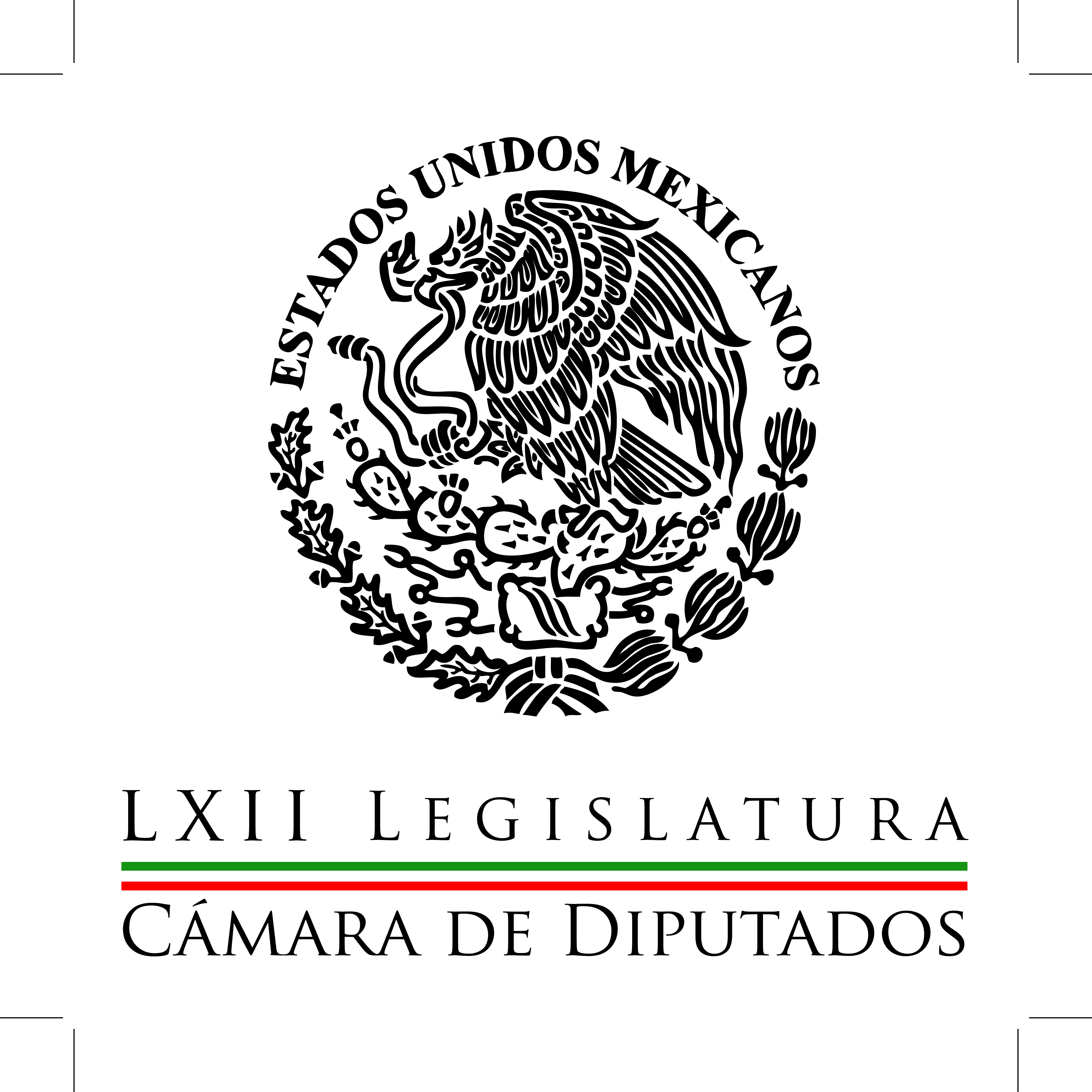 Carpeta InformativaPrimer CorteResumen: Dice Aureoles desconocer cuánto y cómo se gasta en la bancada del PRDPRD en San Lázaro pide evitar se politice designación en JurídicasVan PAN y PRD por cambios fiscales en 2015; se vigilará ‘con lupa’ el PresupuestoAngélica de la Peña: El PRI propone reducción de diputados y senadores en CongresoLeopoldo Mendívil: Inversiones para implementar infraestructura a favor de la Reforma Energética Sergio Sarmiento: Las consultas populares 22 de agosto de 2014TEMA(S): Trabajo Legislativo FECHA: 22/0814HORA: 00:00NOTICIERO: MVS NoticiasEMISIÓN: Primer CorteESTACION: OnlineGRUPO: MVS0Dice Aureoles desconocer cuánto y cómo se gasta en la bancada del PRDEn el marco de la polémica sobre el uso del presupuesto en la Cámara de Diputados y la falta de transparencia, el coordinador parlamentario del Partido de la Revolución Democrática (PRD), Silvano Aureoles, dijo desconocer cuánto y en qué rubros se gastan las partidas millonarias que la fracción a su cargo recibe.El también presidente de la Junta de Coordinación Política de San Lázaro fue enfático al señalar que no puede informar sobre cómo dispone la fracción de las subvenciones ordinarias  y extraordinarias que se reciben.Molesto con los cuestionamientos, pidió a los representantes de los medios de comunicación “no ser ingratos” al demandarle aclaraciones al respecto.Al señalar que en la fracción perredista los encargados del área administrativa tienen el conocimiento sobre los recursos que se les asignan cada periodo ordinario y cómo se ejercen, el legislador michoacano recalcó que gran parte de la información ya se ha publicado en los órganos internos de comunicación del Sol Azteca y en la Gaceta Parlamentaria.También calificó como “muy trillado” que se le cuestione sobre el manejo financiero en la bancada.“Si ahorita usted me pide que le dé un informe financiero, pues se lo voy a quedar a deber porque no lo traigo pero ahí está la ruta para que le den toda la información, con mucho gusto”, dijo intentando guardar la calma.Respecto al detalle en los informes de gastos de la bancada, en los que las mayores partidas se reportan bajo conceptos generales, sin especificar el destino final del recurso, insistió en que no se le cuestionara sobre eso, porque “ahorita” no tiene la información.“No tengo la información ahorita, no seas ingrata (…) No seas ingrata, no tengo la información”, reiteró, ante los cuestionamientos de la reportera del periódico Reforma. En cuanto a si las instancias de transparencia en la Cámara han negado la información de los gastos de las bancadas y los resultados de las auditorías a las mismas, aseguró que toda solicitud de información es debidamente atendida.Ante la insistencia en el tema, el diputado Aureoles comenzó a perder la compostura. “A ver, se me hace que ustedes andan un poco perdidones en el tema. Estamos hablando, aquí vine a compartir con ustedes la información sobre la plenaria, sobre los temas de la agenda legislativa. Ustedes andan haciendo ahorita auditorias o arqueos, esa es otra ventanilla, no la tengo yo la información (…) ¿Algún otro tema sobre la agenda legislativa?”, dijo tajante.Respecto a si sabe a dónde va a parar “el dinero que tiene en la bolsa”, respondió que sí, pero sobre el uso de los recursos públicos en las fracciones parlamentarias no, porque él no maneja  recursos ni tiene datos precisos de cómo se gastan.De acuerdo a los “informes de aplicación y destino de los recursos económicos asignados por la Cámara de Diputados”, correspondientes al periodo del 1 de enero al 30 de abril de 2014, publicados en la versión electrónica de la Gaceta Parlamentaria del pasado viernes 30 de mayo, el PRD tuvo ingresos por 77 millones 113 mil pesos.El recurso vía “Asignaciones a los Grupos Parlamentarios”, se dividió en 259 mil pesos por “Subvención de Apoyo Logístico; 4 millones por “Subvención ordinaria fija”; 46 millones 864 mil pesos por “Subvención ordinaria variable”; 3 millones 134 mil pesos de “Subvención honorarios de los grupos parlamentarios; y otros 2 millones 856 mil pesos para “subvenciones extraordinarias”.El reporte indica que por “Otros depósitos”, recibieron 814 mil pesos, pero no explica a qué tipo de gastos corresponden esos “otros depósitos”.En el detalles sobre egresos, los congresistas del PRD concentraron la mayor parte del gasto en el renglón de Servicios Generales, por un total de 67 millones 865 mil pesos.Ese rubro incluye pagos por “servicios básicos; servicios profesionales, científicos, técnicos y otros servicios; servicios de comunicación social y publicidad, servicios de traslado y viáticos”, entre otros De acuerdo al documento, la erogación más fuerte fue de 47 millones 307 mil pesos, utilizados en “Otros servicios generales”. Sin embargo, no se especifica qué tipo de gastos se clasifican como “otros servicios generales”.También se emplearon 6 millones 100 mil pesos en “Otras provisiones”, clasificadas con la etiqueta de “Provisiones para contingencias y otras erogaciones especiales”, que al igual que en el grueso del informe, no se sabe a qué concepto se refiere.En el reporte del gastos del 1 de septiembre al 31 de diciembre del 2012, el PRD reportó ingresos por 113 millones 191 mil pesos. De éstos, 106 millones 116 mil pesos se usaron en “Servicios generales”, que en su mayoría, 90 millones 565 mil pesos, se clasificaron como “Otros servicios generales”. Del 1 de enero al 30 de abril de 2013, los perredistas tuvieron ingresos totales por 61 millones 276 mil pesos, que nuevamente se gastaron en su gran mayoría en “Servicios generales”, con 55 millones 573 mil pesos.En el informe correspondiente al periodo de marzo a agosto del 2013, que incluyó el número de vehículos otorgados a los miembros de la bancada, las tarjetas IAVE, las oficinas en la Cámara y el mobiliario y equipo, los ingresos del PRD ascendieron en total a 100 millones 568 mil pesos.Para el periodo del 1 de septiembre al 31 de diciembre de 2013, los ingresos totales de la bancada perredista fueron de 105 millones 239 mil pesos. De dicha cifra, gastó 87 millones 322 mil pesos en “Servicios generales” y en particular, en “Otros servicios generales”, se utilizó la mayor parte del recurso, con 63 millones 327 mil pesos. ys/m.TEMA(S): Trabajo Legislativo FECHA: 22/08/14HORA: 00:00NOTICIERO: MVS NoticiasEMISIÓN: Primer CorteESTACION: OnlineGRUPO: MVS0PRD en San Lázaro pide evitar se politice designación en JurídicasEl Grupo Parlamentario del PRD en la Cámara de Diputados se pronunció por evitar que se politice la designación del nuevo director o directora del Instituto de Investigaciones Jurídicas (IIJ) de la UNAM, pues es el “filtro” en la elección de consejeros locales.Resaltó en un comunicado que este proceso coincide con los tiempos en los que la institución académica dará la última y definitiva revisión a los finalistas para consejeras o consejeros electorales locales.El vocero del Grupo Parlamentario del PRD en San Lázaro, Carlos Reyes Gámiz, señaló que la UNAM nombrará al nuevo titular del IIJ en las mismas fechas en las que el INE dará al Instituto los expedientes de los candidatos a consejeros electorales para su revisión.Por ello, opinó que se podría “calificar generosamente” a los amigos de un grupo político “y con severidad a los que no lo son”, lo que implicaría un conflicto de interés e incluso el intento de concentrar un mayor número de consejeros electorales locales afines.Para Reyes Gámiz, de los 12 candidatos y candidatas a dirigir el IIJ de la UNAM, el presidente del Instituto Nacional Electoral (INE), Lorenzo Córdova, cabildea “para que quede alguno de sus incondicionales”.Por ello, se pronunció que no intervengan otros intereses en el proceso electoral del IIJ, “para evitar una ilegítima concentración de poder en perjuicio del juego justo en las siguientes elecciones federales y locales”.El legislador reiteró que el Instituto de Investigaciones Jurídicas es el filtro final para la revisión de los finalistas a consejeras y consejeros electorales locales. ys/m.TEMA(S): Trabajo Legislativo FECHA: 22/08/14HORA: 00:00NOTICIERO: MVS NoticiasEMISIÓN: Primer CorteESTACION: OnlineGRUPO: MVS0Van PAN y PRD por cambios fiscales en 2015; se vigilará ‘con lupa’ el PresupuestoLas bancadas del Partido de la Revolución Democrática (PRD) y del Partido Acción Nacional (PAN) en la Cámara de Diputados, adelantaron que como parte de sus respectivas agendas parlamentarias para el siguiente periodo de sesiones, plantearán cambios en materia fiscal, con el propósito de corregir los errores cometidos por el Gobierno Federal.El diputado perredista Carol Antonio Altamirano, secretario de la Comisión de Presupuesto de San Lázaro, subrayó que el Sol Azteca espera una propuesta presupuestal realista.Se revisará “con lupa” el planteamiento federal para evitar que se haga uso electoral del mismo y se impondrán los candados necesarios, con el fin de que el paquete económico no sea de “a manos libres”, recalcó el también integrante de la Comisión de Hacienda de la Cámara.Indicó que para el perredismo, la definición del paquete económico, es decir, de la Ley de Ingresos y el Presupuesto de Egresos, será prioridad.“Nosotros no vamos a aceptar ningún retroceso en materia de progresividad fiscal. ¿Cuál es la propuesta que está construyendo el PRD? En la discusión de la Ley de Ingresos sólo vamos a apoyar los cambios que beneficien a la gente de menores ingresos y de ninguna manera estaremos de acuerdo, en que mediante deducciones u otros instrumentos se beneficien a los millonarios”, apuntó.Expuso que en este 2014, hubo avances al reducir algunos privilegios fiscales; sin embargo es preciso velar por que no haya retrocesos en la política hacendaria.Refrendó que se espera una propuesta económica para el año entrante “realista. Llevan dos años en que no le han atinado, en éste año manejaron una cifra de 3.9 por ciento, nosotros desde aquí mismo les dijimos que eso no era real, que eso era una mentira. Bueno, el Banco de México en sus últimas mediciones nos está ubicando en 2 o 2.8 por ciento. Si estuviéramos en el peor escenario del dos, nuevamente el Gobierno Federal se equivocó en un 50 por ciento”.El paquete económico no puede sostenerse en función de mentiras ni de “cifras irreales” como las que se han manejado como parte de la propaganda del Ejecutivo, para hacer lucir las llamadas reformas estructurales, sentenció.“Vamos a revisar con lupa el presupuesto, porque es un presupuesto en un año electoral. Nosotros no confiamos en muchos delegados. Tampoco confiamos en el PRI. Sabemos de las mañas del PRI, sabemos de las intenciones de ellos para hacer un presupuesto para que el PRI sea favorecido en términos electorales. Nosotros, desde la Cámara de Diputados, vamos a plantear propuestas, candados, un presupuesto con reglas claras. No queremos un presupuesto de manos libres”, sino de cuentas claras, abundó.Se buscará que el paquete económico contemple mayor gasto en infraestructura, salud, el campo y con un ejercicio eficaz, porque el Congreso ha dado al Ejecutivo los instrumentos necesarios, pero en la realidad no hay resultados sino subejercicios, advirtió Antonio Altamirano.En tanto, el diputado panista y vicepresidente de la Mesa Directiva de la Cámara, Marcelo Torres Cofiño, recalcó que sin duda su partido buscará modificar la propuesta económica para el 2015, a fin de revertir medidas regresivas como el aumento del IVA en la frontera y la eliminación del Régimen de Pequeños Contribuyentes (REPECOS). Cuestionado respecto a si el PAN “meterá mano” al presupuesto 2015, manifestó que “sí, por supuesto, porque los resultados ahí están. Son temas que están afectando y por tanto si están afectando, pues me parece que si tenemos un Gobierno prudente y responsable, pues habría que rectificar el tomar estas decisiones que insisto, no están beneficiando al desarrollo de la economía de este país”.Señaló que el Gobierno Federal ha tenido la mayor parte del año para darse cuenta de las inquietudes de la ciudadanía, comerciantes y empresarios, debido a que la estrategia económica federal no ha dado resultados y la ciudadanía, sigue en espera del ejercicio de un “buen gobierno”. ys/m.TEMA(S): Trabajo Legislativo FECHA: 22/0814HORA: 06:39NOTICIERO: En los Tiempos de la RadioEMISIÓN: Primer CorteESTACION: 103.3 FMGRUPO: Radio Fórmula 0Angélica de la Peña: El PRI propone reducción de diputados y senadores en CongresoAngélica de la Peña, colaboradora: Ahora resulta que hay una preocupación por parte del PRI para reducir el número de legisladores en el Congreso de la Unión. Recuerdo que ese tema tiene mucho tiempo discutiéndose, no hay reforma electoral en donde no planteemos la importancia y necesidad de que se reduzca el número de legisladoras y legisladores. Sin embargo, hoy parece que es un tema de real preocupación cuando estuvo en la mesa de discusión recientemente y no quisieron ni PRI ni PAN abordarlo. ¿Qué es lo que se requiere? Yo creo el profesionalismo, conocimiento de las materias legislativas para el correcto trabajo en las comisiones ordinarias y especiales, compromiso con la sociedad que representamos. No debe quedar duda de que tenemos que atender los reclamos que nos hacen distintos sectores de la sociedad. Impulsar reformas, leyes que sean, por lo tanto, benéficas para la gente, que la gente vea que una ley buena va a impactarle en su cotidianidad para estar mejor, para tener bienestar, para tener mejor seguridad, para tener mejores condiciones de vida, para que las niñas y los niños tengan un mejor futuro. Que el Legislativo ejerza su potestad también de pedir cuentas a quienes se elige tanto en los órganos gubernamentales como en los organismos autónomos; que no se pase un año, una legislatura y las y los legisladores no rindan cuentas de lo que hacen y lo que les paga la nación. Duración 2´13´´, ys/m.INFORMACIÓN GENERALTEMA(S): Trabajo LegislativoFECHA: 22/08/14HORA: 7:NOTICIERO: En los Tiempos de la RadioEMISIÓN: Primer Corta ESTACION: 103.3 FMGRUPO: Fórmula 0Leopoldo Mendívil: Inversiones para implementar infraestructura a favor de la Reforma Energética Leopoldo Mendívil, colaborador: Miren ustedes, aquí, con Oscar habló ayer el diputado Manlio Fabio Beltrones de negocios, pero a través de la inversión que con recursos del presupuesto federal deberá realizar el Gobierno de la República para implementar toda la infraestructura estatal para realizar, de manera cabal, la reforma energética. Las inversiones públicas que apuntalarán toda la infraestructura legal para la operación de las instituciones nuevas o solamente reformadas, que aprobó el Poder Legislativo. Quizás estemos hablando de la mayor inversión pública realizada en la historia para el aprovechamiento de nuestros recursos naturales y apoyar tanto como facilitar, pero primordialmente normar y proteger las inversiones privadas en una nueva era de desarrollo integral, esto es un crecimiento económico para un mejor crecimiento social visto con los ojos del poder público y entendido como inversiones económicas para la creación de utilidades sociales, pero ahora como resultado de una actitud muy superior a la que en otras épocas debieron realizar las empresas paraestatales, si hubieran actuado más como empresas y menos como paraestatales. Todo esto pudiera ser el gran cambio que los mexicanos esperan de sus servidores públicos en todo el aparato gubernamental, ver su actividad no como una chamba que le produzca un sueldito y luego una buena jubilación o mediana, o como sea, a los empleados de la burocracia general, así como la oportunidad de hacer fortunas personales "haiga sido como haiga sido", recordando al clásico, para los integrantes de las capas burocráticas superiores. Estamos hartos de esa visión viciada de servicio público. TEMA(S): Trabajo LegislativoFECHA: 22/08/14HORA: 7:NOTICIERO: Formato 21EMISIÓN: Primer Corta ESTACION: 790 AMGRUPO: Radio Centro  0Sergio Sarmiento: Las consultas populares Sergio Sarmiento, colaborador: Una de las peores partes de una mala reforma política -la última que tuvimos- la del año pasado es la introducción de consultas populares, como si éstas fueran realmente un ejemplo avanzado de democracia, lo contrario, sin embargo, es lo que ocurre realmente. Las consultas populares han sido con mucha frecuencia instrumentos para impulsar iniciativas retardatarias en las sociedades contemporáneas. Lo que estamos viendo ahora en las propuestas de nuestros partidos políticos es exactamente eso. El PRD y Morena buscan echar para atrás la reforma energética e impedir los miles de millones de dólares en nuevas inversiones que se prevé como consecuencia de esta reforma. El PAN ofrece un aumento de sueldos mínimos que no se le ocurrió aplicar cuando estaba en el poder. El PRI está proponiendo eliminar diputados y senadores de representación proporcional que no quiso aceptar cuando lo propuso Felipe Calderón cuando era presidente en 2009. Las consultas populares no son medidas de avanzada, son simples instrumentos para que una vez más los partidos se burlen de nosotros. TEMA(S): Trabajo LegislativoFECHA: 22/08/14HORA: 7:02NOTICIERO: En los Tiempos de la RadioEMISIÓN: Primer Corta ESTACION: 103.3 FMGRUPO: Fórmula 0Gerardo Gutiérrez Candiani: CCE comprometido con participar en debate sobre salarios mínimos Gerardo Gutiérrez Candiani, presidente del Consejo Coordinador Empresarial: En esta ocasión el sector empresarial ratificamos nuestro firme compromiso por participar en un debate serio y responsable que determine la viabilidad de los cambios en el esquema de fijación de los salarios mínimos, pero siempre partiendo de esquemas basados en la productividad y en el realismo económico. Todo esto es para no generar soluciones artificiales que pudieran revertirse o alterar la estabilidad macroeconómica, que -como tú sabes- nos ha costado varias décadas y un gran esfuerzo de toda la sociedad mexicana. Aquí los sectores productivos y el Gobierno de la República -como tú sabes- hicimos público un pronunciamiento en donde dejamos en claro nuestro compromiso por participar en estas discusiones, pero siempre respetando la legalidad y el marco constitucional vigente. En el Consejo Coordinador Empresarial creemos que el verdadero desafío a superar va mucho más allá que una sola revisión del esquema salarial, el problema de fondo que vemos en México es que no hemos podido mitigar la pobreza y la marginación en cerca de 70 millones de personas, de mexicanos. Debemos pensar -y es lo que estamos proponiendo- esta solución integral y mucho más amplia, que no sólo se circunscriba exclusivamente a los salarios mínimos. Yo creo que es momento de subir al debate y analizar en qué hemos fallado, y por qué el porcentaje de la población que vive en la pobreza prácticamente se ha mantenido inalterado, pasando de 53.1 millones a 52.3 por ciento (sic), de acuerdo con las últimas cifras que nos proporcionó Coneval en el 2012. Para esto existen múltiples factores que creemos que han impedido atacar con mucha mayor eficacia y precisión la marginalidad en que viven innumerables familias, que -como tú sabes- están en todo el país, entre las cuales destacan, o son de las más importantes, primero, el crecimiento insuficiente, también la inversión, y esto obviamente trae un bajo nivel en la generación de empleos. Las crisis recurrentes en las que se vivió en el pasado, y así también -y esto es bien importante- políticas públicas de atención social a las que se han destinado cuantiosos recursos, pero que a pesar de todos estos recursos no han logrado elevar la seguridad social, la educación y sobre todo los servicios de salud y de mejoramiento de la vida de todos. Yo creo que éste es el verdadero problema de fondo que debemos analizar y es importante poner sobre la mesa la discusión de las políticas públicas en los ejercicios presupuestales en materia de combate a la pobreza en los tres órganos de gobierno, pues -como tú sabes- en muchas ocasiones estos recursos, sobre todo en los estados y municipios, no se aplican con transparencia, o en muchos de los casos son para fines más políticos que realmente de beneficio a la población. Es por ello -y es la idea que queremos transmitir- que el reto va mucho más allá de los planteamientos efectistas de salarios mínimos, o políticos, que puedan envolver la revisión de la política salarial. Yo creo que si vamos a debatir, pues debatamos, y el fondo es cómo hacemos que estos 70 millones de mexicanos no sigan en la pobreza, y darles mayores ingresos, que es lo que nos está demandando la sociedad mexicana. 3’ 48”, Ma.m. TEMA(S): Trabajo LegislativoFECHA: 22/08/14HORA: 7:NOTICIERO: MVS NoticiasEMISIÓN: Primer Corta ESTACION: 102.5 FMGRUPO: MVS 0Enrique Galván: SHCP e INEGI dan datos que muestran incipiente mejoría económica Enrique Galván Ochoa, colaborador: La Secretaría de Hacienda y el INEGI dieron ayer datos que muestran al menos en la estadística una incipiente mejoría económica. Ya son muchos meses de atonía o desaceleración, como prefieran llamarla. Hacienda mantiene su estimación del crecimiento en 2.7 por ciento para este año, que no es nada impresionante, la economía china está creciendo a 7.5 por ciento y en América Latina, Colombia crece a 4.5 por ciento. El optimismo de las autoridades fue avalado por varias corredurías, Banco de América, BBVA, J. P. Morgan, Citibank, desde distintas perspectivas dicen que el final de este año podría ser mejor. Sin embargo, mejoría que no se siente en el carrito del mandado, es una promesa, no una mejoría real. Es tiempo que las autoridades hacendarias y financieras se preocupen menos por el PIB, están como obsesionadas, que si sube o baja una décima de punto, mejor dediquen más tiempo al reparto de lo que hay, a una distribución más equitativa de la riqueza nacional, de lo que irá quedando cuando se reste la parte que se llevarán del petróleo los extranjeros. Pero en fin, ahí van, el PIB lento, los funcionarios obsesos, vamos a ver qué sigue. 1’ 46”, Ma.m. Carpeta InformativaSegundo CorteResumen: Perfilan diputados Presupuesto nacional mayor a 4 billones para 2015Pide PAN respeto a los acuerdos en San LázaroJesús Silva Herzog: Consulta Popular del PRI es un distractor, una propuesta demagógica y autocráticaCésar Camacho: Consulta sobre reducción de diputados y senadores en el Congreso Firman carta ciudadana por una consulta única sobre Reforma EnergéticaFederico Döring: Posible exoneración de Gutiérrez de la TorreCATWLAC expresa preocupación por posible exoneración de Gutiérrez de la TorreEnrique Galván: SCJN valida IVA de 16% en la fronteraPentágono carece de evidencia de que ISIS use frontera México-EUA22 de agosto de 2014TEMA(S): Trabajo LegislativoFECHA: 22/08/14HORA: 11:58NOTICIERO: La Crónica.comEMISIÓN: Segundo  CorteESTACION: OnlineGRUPO: La Crónica0Perfilan diputados Presupuesto nacional mayor a 4 billones para 2015Notimex: El proyecto de Presupuesto para 2015 debe ser acorde a la recién aprobada Reforma Energética, para ser más productivos, haya transparencia y se ofrezca certidumbre a los inversionistas, aseveró el legislador Pedro Pablo Treviño Villarreal.El presidente de la Comisión de Presupuesto y Cuenta Pública de la Cámara de Diputados indicó que ese paquete podría ser superior un poco al de este año, que es de aproximadamente 4.4 billones de pesos.El diputado federal priista puntualizó que el proyecto del Presupuesto de Egresos de la Federación (PEF) de 2015 y la Ley de Ingresos deberán llegar a la Cámara de Diputados antes del 8 de septiembre para su aprobación a más tardar el 15 de noviembre.Comentó que a partir del 1 de septiembre, cuando inicia el periodo ordinario de sesiones del Congreso de la Unión con la entrega y recepción del II Informe de Labores del Ejecutivo federal, esperarán a que la Secretaría de Hacienda presente sus propuestas económicas.Posteriormente las comisiones respectivas las revisarán, procesarán, discutirán, negociarán y eventualmente el pleno las aprobará.En entrevista, Treviño Villarreal enfatizó que en esta ocasión el Presupuesto 2015 deberá ser acorde a las reformas aprobadas durante este año, para que el país pueda avanzar de manera más rápida.“Vamos a tener el privilegio de que México entre a otra dinámica y a un momento histórico y dejar atrás el estancamiento económico que se tuvo por décadas y provocó que la nación estuviera metida en la mediocridad”, dijo.Destacó que el presidente Enrique Peña siempre intercambió puntos de vista con la Cámara de Diputados en un clima de apertura y madurez política, para aprobar las iniciativas que tanto requiere el país.Ahora, añadió, “gracias a la Reforma Energética vamos a tener los elementos para poder potenciar el crecimiento en esa materia”.El legislador subrayó que se tendrá un Presupuesto estable, transparente y de progreso con el objetivo de que la población tenga la confianza de que su dinero está bien invertido en beneficio de la productividad y del país.Recordó que el 27 y el 28 de agosto la fracción del Partido Revolucionario Institucional (PRI) en San Lázaro, que encabeza Manlio Fabio Beltrones Rivera, llevará a cabo su reunión plenaria, en la que se tratarán dos temas fundamentales.El primero de ellos, según Treviño Villareal, tendrá que ver con la reforma al campo, para dar un gran impulso que permita elevar la productividad en el sector y mejorar las condiciones de vida de millones de campesinos y pequeños productores.En tanto el segundo tema se abocará a la coordinación del Presupuesto de 2015 con las reformas aprobadas de manera reciente en materia energética por el Congreso de la Unión.Por separado el secretario de la Comisión de Presupuesto y Cuenta Pública del órgano legislativo, Carol Antonio Altamirano, externó que el PRD buscará que el paquete económico para 2015 sea realista, con progresividad fiscal y beneficie a quienes perciben menos ingresos.Adelantó que en la discusión del PEP para el siguiente año los legisladores perredistas plantearán que se destine más inversión a la infraestructura, a la salud y al campo.Asimismo, confió en que será realista la propuesta de Ley de Ingresos que envíe el Ejecutivo, con una proyección de crecimiento que no deba ajustarse a lo largo del ejercicio.Carol Antonio Altamirano subrayó que su grupo parlamentario “revisará con lupa” el proyecto del PEF y plantearán reglas claras para su aplicación, pues 2015 será año electoral.  agb/mTEMA(S): Trabajo Legislativo FECHA: 22/08/14HORA: 00:00NOTICIERO: MVS NoticiasEMISIÓN: Segundo CorteESTACION: OnlineGRUPO: MVS0Pide PAN respeto a los acuerdos en San LázaroEn el relevo de la presidencia de la Mesa Directiva de la Cámara de Diputados, que se llevará a cabo el 1 de septiembre, se deben respetar los acuerdos y, a través de consensos, obtener los mejores resultados por el bien de la ciudadanía, afirmó el diputado Marcelo Torres Cofiño. “Hay que respetar los acuerdos; me parece que eso es lo más importante dentro de la política, el honrar la palabra y, por supuesto, apelar a que esto se pueda resolver de la mejor forma posible y siempre a través del acuerdo, del consenso, de la unidad, obtener los mejores resultados por el bienestar de los mexicanos”, dijo el diputado del Partido Acción Nacional (PAN.)En entrevista, el vicepresidente de este órgano de gobierno en el Palacio Legislativo de San Lázaro, dijo que el jueves próximo se llevará a cabo la instalación de la Mesa Directiva y se mantendrán ”muy atentos a lo que se acuerde en la Junta de Coordinación Política y la Mesa Directiva, para ejecutar todos estos acuerdos”.En otro tema, señaló que la agenda que impulsará su partido durante el próximo periodo ordinario se centrarán, en la Ley de Ingresos y la reforma al campo, aunque no descartó que se incorporen otras propuestas.“Todas las iniciativas deben de ser tratadas con la misma importancia, todas las iniciativas provienen de inquietudes de ciudadanos porque todos los diputados somos representantes populares”, puntualizó el legislador de Acción Nacional. ys/m.TEMA(S): Trabajo Legislativo FECHA: 22/0814HORA: 08.22NOTICIERO: Ciro Gómez Leyva por la MañanaEMISIÓN: Segundo CorteESTACION: 104.1 FMGRUPO: Radio Fórmula 0Joaquín López Dóriga: Eliminación de 32 senadores plurinominales y 100 diputadosJoaquín López-Dóriga, colaborador: El PRI ha propuesto llevar como consulta popular en las elecciones del año que viene la eliminación de los 32 senadores plurinominales y cien de los 200 diputados. Esto de los diputados plurinominales comenzó pues allá con la reforma de Jesús Reyes Heroles en 1977, él era secretario de Gobernación y el presidente era José López Portillo, entonces se crearon cien diputados plurinominales. Luego vino la reforma de 1986, era presidente Miguel de la Madrid, se crearon otros cien diputados plurinominales. Y luego, se convirtió en una aberración legal, porque se crearon 32 senadores plurinominales, a pesar de que no pueden ser "pluris", ¿por qué? Porque los senadores representan un estado federativo. Los diputados representan a un distrito, representan a la población, a los mexicanos, pues, a los votantes o no votantes. Pero los senadores representan a una entidad federativa, no obstante esto, se crearon 32 senadores plurinominales. La ley lo impedía, pero como le he dicho, como se hace en política, si la ley lo impide, la ley se interpreta o se modifica. El espíritu de Reyes Heroles era sacar a la izquierda de la cárcel y de la clandestinidad, era hacerle espacio en el campo de las instituciones, los partidos políticos; y legalizados los partidos, hacerles espacio en el Congreso. Así surgieron los plurinominales, que con el tiempo, se pervirtió. Ahora es tiempo de que desaparezcan. Duración 1´50´´, ys/m.TEMA(S): Información GeneralFECHA: 22/08/14HORA: 10:27NOTICIERO: Alejandro Cacho en MVSEMISIÓN: Segundo CorteESTACION: 102.5 FMGRUPO: MVS Comunicaciones0Jesús Silva Herzog: Consulta Popular del PRI es un distractor, una propuesta demagógica y autocráticaAlejandro Cacho, conductor (AC): Le agradezco al maestro Jesús Silva Herzog Márquez, usted lo conoce, un analista crítico, agudísimo, certero, crítico, que hoy nos acompañe para que nos dé su opinión sobre esta propuesta de eliminar a senadores y diputados plurinominales.Jesús, gracias por tomar la llamada, buen día.Jesús Silva Herzog Márquez, analista (JSH): Hola Alejandro, muy buenos días. Encantado.AC: Gracias por tomar la llamada.Bueno, ¿qué opinas de esta propuesta del PRI?JSH: Pues mira, a mí me parece… no… es particularmente sorpresiva. Es cierto que el candidato Peña Nieto lo había planteado en tiempos de campaña y corresponde con esta idea de que nuestro sistema político va funcionar mejor si restringimos la diversidad de voces que se expresan en el Congreso.Esta es una iniciativa que, en primer lugar, suena muy atractiva porque se dirige a una institución terriblemente desprestigiada, que es el Congreso, que ataca a los diputados que son muy mal vistos por la sociedad y que, en particular, se refiere a los peores -en la imagen pública- dentro de los ya desprestigiados diputados que son los que pertenecen… que son los que llegan al Congreso por vía de la representación proporcional.Entonces es una propuesta que tiene una apariencia muy atractiva y que nos va a permitir tener un Congreso más delegado, quizá más ágil, menos costoso. Pero yo creo que tiene un problema muy importante, no podemos dejar de percatarnos que si esto prospera puyes vamos a tener muy probablemente a un beneficiario y ese beneficiario es el partido que está haciendo concretamente esta propuesta, que es el Partido Revolucionario Institucional, que podríamos nosotros imaginar que podría tener como producto de esta iniciativa una mayor ventaja política en la legislatura adelgazada en donde ya no existiera un contingente tan relevante de diputados de representación proporcional.Entonces, es una iniciativa que yo creo que tiene una envoltura muy atractiva, pero la consecuencia de lo que nos está ofreciendo el PRI es que le PRI tenga una mayor ventaja política en adelante.Yo no creo que eso sea particularmente muy positivo para el país.AC: ¿Coincides entonces con lo que dice, por ejemplo, Lorenzo Córdova, el presidente del Instituto Nacional Electoral entorno a este mismo tema?JSH: Estoy totalmente de acuerdo.Creo que hay una mala comprensión de lo que sucede y del efecto y de la importancia de la representación proporcional.En los sistemas políticos democráticos, esto no es una institución que se le haya ocurrido a los mexicanos, no es un capricho y no es como se ha dicho de pronto un producto simplemente de una concesión del PRI cuando era súper mayoría para que hubiera simplemente el entretenimiento de voces divergentes, mientras por el otro lado seguía funcionando la aplanadora priista.La mayor parte de los regímenes democráticos del mundo confía en esta pista de la representación proporcional porque es la que más fielmente captura las opiniones, las intenciones de voto, los intereses de la ciudadanía y, en ese sentido, creo que alejarnos de esa ruta es arriesgarnos a que tengamos un sistema mucho menos representativo, un sistema que sería mucho menos fiel a lo que la gente decide con su voto.Porque el otro sistema, que es el sistema de la mayoría relativa le da un premio enorme al partido más grandote en este caso es el PRI y por lo tanto podríamos anticipar que no es particularmente desinteresada esta propuesta de los priistas en este momento. PC: Jesús, buenos días, entiendo perfectamente este punto de cómo, de esta manera estamos mal representados al menos en idea, pero la realidad no ha funcionado así ¿no? no creo que de la ciudadanía venga esta sensación, de una verdadera representación en el Congreso sino más bien de una gran cantidad de personajes que están ahí cobrando por ser los primeros anotados en una lista por los que no votamos, ni les interesa que votemos por ellos y tampoco trabajan para eso. JSH: Mira yo estoy totalmente de acuerdo en este juicio muy crítico que debemos seguir haciendo al Congreso, al funcionamiento de esa institución, a la falta de rendición de cuentas, al uso del dinero que hay en el Congreso y yo creo que lo tenemos que hacer esa crítica constantemente y con mayor serenidad posible. La pregunta es ¿Esta iniciativa resuelve en alguna medida lo que nos ofende del Congreso? eso puede tener algo que ver para que tengamos un Congreso más cercano, más responsable, más eficiente, yo creo que en lo absoluto esta es me parece una de estas formas de resolver un problema con una propuesta que no tiene en lo absoluto, con un diagnóstico preciso de cuál es el origen de los problemas que tenemos en el Congreso. Entonces es en fondo un distractivo (sic) de que nosotros vamos, desde luego que esta es una propuesta que si se presenta la votación de la gente, pues todo mundo va a decir que claro que queremos tener menos diputados, si los priistas dijeran de pronto desaparecemos el Congreso tengo la impresión de que la mayoría diría desaparezcámoslo, porque aborrecemos a los diputados a los senadores y en general a esa Institución Legislativa  de la que nos sentimos tan lejanos. La pregunta es si estas críticas que tú estás haciendo y son absolutamente validas, de las que nos dan prueba de su incompetencia los diputados todo el tiempo, si este problema lo resolvemos teniendo un sistema que tiene menor diversidad, yo creo que no, esas son las razones de mi molestia con una propuesta que yo creo que es profundamente demagógica en un primer lugar y en un segundo lugar un tanto autocrática la idea de que necesitamos menor diversidad en el Congreso para que quien tiene más votos haga lo que quiera en el Congreso. AC: Cual sería entonces la alternativa Jesús para tener un Congreso mejor o más representativo de este país, que sea más eficiente, que tenga un mayor reconocimiento por parte de todos nosotros y que evitemos por ejemplo, tengo datos Manlio Fabio Beltrones, ha sido legislador desde 1982 y siempre ha sido plurinominal por ejemplo, Emilio Gamboa, esta también José González Morfín, del PAN desde 88, diputado federal y luego regreso en 2003, ahora es senador este Javier Corral, es otro caso, en fin. ¿Cómo evitar esto?JSH: Mira yo creo que hay un elemento que puede ser modesto, pero que finalmente ya se estableció en la Constitución Mexicana que tengamos un mecanismo de reelección más abierto, más honesto, yo creo que tienes razón con esta molestia de que este sistema de representación proporcional de alguna manera le ha permitido a la clase política (inaudible) en puestos del Congreso sin realmente tener que darle cuentas a una base electoral específica, el distrito donde viva Manlio Fabio Beltrones, por ejemplo en donde tendría que haber una relación directa, una información de lo que hace, una rendición de cuentas de su trabajo legislativo, el hecho de que ya tengamos una reelección en donde no esté…de diputado se va a senador, de senador se regrese a diputado, luego es asambleísta, etcétera.Eso yo creo que ha causado dicha molestia, que ya empecemos a tener nosotros diputados que tengan que regresar a sus distritos para informar lo que hacen, yo creo que pueden en cierta medida generar una mayor sensación de representatividad. Pero yo creo que sobre todo, más allá del mecanismo electoral lo que tenemos que establecer en el país son mecanismos confiables de rendición de cuentas y los diputados creo que siguen siendo los grandes mimados de nuestro régimen político en donde pueden tener un salario nominal, pero además tienen una serie de (…) y dineros adicionales, pero además recursos para tener asistentes y choferes y asesores, y viajes al por mayor, sin ninguna relación con su propio trabajo legislativo.Ahí yo creo que es donde deberíamos nosotros meterle el diente para que el Congreso sea una institución que funcione y para que funcione yo creo que necesitamos dos cosas. Una es el profesionalismo de los legisladores y en ese aspecto creo que conviene que haya una carrera legislativa, porque como no se puede improvisar a un periodista, tampoco es muy fácil improvisar a un legislador, yo creo que la experiencia…y además de tener un sistema profesional, necesitamos tener un Congreso abierto, un Congreso en donde pueda existir realmente un mecanismo de rendición de cuentas, en donde los ciudadanos veamos qué es lo que hacen los legisladores con nuestros recursos.AC: Sí, me parece clave esto que dices de la rendición de cuentas, porque, insisto, hay quienes han pasado décadas viviendo de eso y no han ganado nunca un solo voto, increíble.JSH: En lo personal, efectivamente.PC: Yo tengo una duda, sería necesario…entiendo perfectamente que para los partidos la consulta o la vía de la consulta representa también otra forma de propaganda.JSH: Si…PC: Sería necesario para el PRI si de verdad tuviera intenciones de llevar a cabo un movimiento como este, con, lo que ellos dicen, los beneficios que representaría el menor gasto y demás, este, tendría que ser una consulta, o sea, ¿no podría hacerlo directamente por la vía legislativa y con la mayoría que tiene? JSH: Bueno, tendría que ser una reforma constitucional para lo cual necesitaría reproducirse esa coalición por lo menos para la que se formó en la Reforma Energética en donde necesitaría indispensablemente el respaldo del Partido Acción Nacional, que curiosamente también tenía una propuesta en esa misma dirección a finales del gobierno de Felipe Calderón.Entonces desde luego que podría ser otra vía, pero yo coincido con lo que apuntas, tiene una dimensión electoral, una dimensión de acercamiento a la gente, que desde mi perspectiva tiene tintes muy demagógicos. Un partido que se presenta con la imagen de que va en contra de esta clase política desprestigiada, un partido que recibe toda esta desconfianza popular en el Congreso y que le da una solución que es podar la representación proporcional y en ese aspecto pues sí tiene pues estos vicios de que un asunto bastante complejo, me parece, se simplifica para como una estrategia propagandística de un partido político.AC: De acuerdo, pues Jesús te agradezco mucho que nos hayas tomado la llamada, un gusto platicar contigo.JSH: Muchas gracias a los dos, un abrazo.AC: Gracias, igualmente. El maestro Jesús Silva Herzog Márquez. Duración 13’25’’, nbsg, ma, ys/m. INFORMACIÓN GENERALTEMA(S): Información GeneralFECHA: 22/08/14HORA: 08:33NOTICIERO: En los Tiempos de la RadioEMISIÓN: Segundo CorteESTACION: 103.3 FMGRUPO: Fórmula0César Camacho: Consulta sobre reducción de diputados y senadores en el Congreso Oscar Mario Beteta (OMB), conductor: Saludo siempre con gusto al doctor César Camacho, presidente del Comité Ejecutivo Nacional del PRI. Doctor, buen día. César Camacho (CC), presidente del CEN del PRI: Qué tal, qué gusto saludarte también, buenos días. OMB: Doctor, su partido se propone consultar a la ciudadanía sobre la necesidad, sobre la conveniencia de reducir el número de integrantes de las cámaras federales. ¿Es una propuesta concreta para la Cámara de Diputados que se eliminen cien puestos y 32 en el Senado? CC: Efectivamente, cien de 200 plurinominales con lo cual iría, si esto prospera, de 500 a 400, es decir, una quinta parte; y de 128 a 96, una cuarta parte de la Cámara de Senadores con la intención de que haya mayor fuerza, mayor eficiencia en el trabajo legislativo sin demérito del pluralismo, de la diversidad de ideas, que es característica de un Poder Legislativo democrático como el nuestro y, además, cumplir un compromiso de campaña de Enrique Peña y del PRI. OMB: Ahora, ¿habría que irse, doctor Camacho y usted lo conoce perfectamente, a la historia de cómo surge hace ya muchos años la figura de los plurinominales para en este momento rectificar y ratificar que ya se cae un poco en la obsolescencia? CC: En los años 60 se crea la figura de diputado de partido para garantizar la voz de las minorías, hasta 20 diputados. En 77, se crea la figura de representación proporcional con cien curules en la Cámara de Diputados con dos propósitos. Primero, para que también esas minorías que a veces no lograban triunfos en los distritos electorales, pero sí tenían un importante... OMB: Bueno, estamos perdiendo la llamada con el doctor César Camacho, presidente del PRI, en relación a esta propuesta que hace el Revolucionario Institucional, una consulta ciudadana para el año entrante y reducir en cien el número de diputados federales y 32 el número de senadores. Ha dicho el doctor César Camacho que buscan preguntar a los ciudadanos si están de acuerdo con reformar la Constitución para estos números que ya le decía, con base en la Ley Federal de Consulta Popular, el PRI les participa, el PRI hace público su aviso de intención para este ejercicio y recuerda que la propuesta, retoma el compromiso de gobierno que había asumido el presidente Enrique Peña Nieto desde que estaba en campaña y lo lleva a la discusión ciudadana. También argumenta que la modificación en el número de legisladores se reflejará en la reducción del gasto público; va a facilitar la construcción de acuerdos, así como la eficiencia de trabajo de ambas Cámaras. Doctor Camacho, si ya está usted ahí otra vez, adelante. CC: Ya, aquí. OMB: Adelante. CC: Bueno, trataba de explicar que en 1986 aumenta a 200 el número de diputados de representación proporcional con un solo propósito… OMB: Bueno, pues tenemos una mala línea. PAUSA OMB: Bueno, regresamos con don César Camacho Quiroz, en relación a esta propuesta del PRI para disminuir en cien el número de diputados en el Congreso Federal, o diputados federales pues, y en 32 el número de senadores, pero decía a usted, don César Camacho, e interesante si le pudiera explicar al auditorio primero cómo es que surge, cómo es que surge la figura del diputado, primero fue diputado plurinominal y después senador plurinominal, cuál fue ese objetivo cuando se comenzaba pues a reconstruir, o reconformar el Congreso de la Unión en este país, hablaba usted de la década de los años 60 y si esto todavía tiene razón de ser. Adelante, doctor A ver, pues no que ya estaba, a ver, no entiendo, a ver, ingeniero, está o no está, a ver, Arce. Doctor Camacho, sí ya me escucha, a ver, no, bueno, no tenemos la línea con el doctor César Camacho, buena, a ver, sí o no, bueno, pero recordemos que sí, los diputados y los senadores... Cuando esté, me dice, ¿no? Porque si no, imagínese. Los diputados y los senadores plurinominales pues, lo cierto es que casi siempre son objeto de la ira popular, cuando algún escándalo se desata en el Congreso de la Unión y muchos analistas piensan que ellos y ellas son los primeros en ser señalados públicamente, porque desde ese escaño o esa curul no lo ganan con el voto, pues sonámbulo, ni siquiera sonámbulo, de quienes acudimos a votar y, bueno, esta propuesta de eliminarlos para adelgazar ambas cámaras, pues ha estado presente durante muchos años, pero, bueno, ya está el doctor César Camacho, le decía. CC: Sí, Oscar Mario. OMB: A ver, por qué ya la obsolescencia de tantos. Adelante, a ver. CC: Porque creemos que hay un sistema de partidos mucho más competidos, donde todos tenemos oportunidad de ganar una oportunidad, una curul, un asiento, si somos persuasivos, si tenemos candidatos prestigiados, y esto hace que la posibilidad de compensar la competencia de las minorías ya cobre una dimensión distinta, por eso sin desaparecerla pretendemos que sea reducida en un 50 por ciento, que sólo haya cien. Creo que la democracia, el sistema democrático es mucho más robusto y además la democracia en esta parte legislativa generaría un menor gasto público, Oscar Mario, y con la reducción de los 32 senadores de lista, o de representación proporcional también estarían garantizadas esas minorías, porque habrían dos por estado que ganan las elecciones y la primera minoría, de suerte que tendríamos una cámara igualmente plural, pero mucho más eficiente para el trabajo legislativo. OMB: Bueno, y esta representación proporcional, doctor Camacho, bueno, pues es un sistema en el que el porcentaje de votos que reciban los partidos políticos durante unos comicios determina el número de escaños... CC: Efectivamente. OMB: ... que le son asignados entonces, el que reciba más votos va a tener más plurinominales, o sea, va a ser quizá la misma... CC: El mismo mecanismo de asignación. OMB: Pero más reducido. CC: Pero más reducido. OMB: Exactamente. CC: Es decir, si alguien tiene, decía hace rato, el 4 por ciento de los votos... OMB: Así es. CC: ... pero tiene el cero por ciento de distrito ganados, porque el 4 por ciento de los asientos le corresponda. OMB: Proporcionalmente queda todo igual, doctor. CC: Proporcionalmente queda todo igual. OMB: Sí. CC: O sea, no hay afectación en la calidad de la democracia y en la representatividad, pero insisto, será el Poder Legislativo una carga menos onerosa para el bolsillo de los mexicanos. OMB: Pues sí, eso es lo que la mayoría de la gente busca, busca y por eso, pues dicen muchos la respuesta en esta consulta popular, pues ya tiene el sí por anticipado, pero ahora pues hay críticas, porque dicen, bueno, el PRD quiere echar abajo la reforma energética, el Partido Acción Nacional quiere una consulta sobre los salarios mínimos y el... Sí el PAN, dije, el PAN quiere una consulta sobre los salarios mínimos y el PRI, para no quedarse atrás, quiere hacer este mismo ejercicio con el tema de los plurinominales en el 2015. ¿Qué respondería a eso? Ya se lo han preguntado, pero a ver, ¿qué respondería? CC: Claro, lo que respondo es un compromiso que hizo Enrique Peña y el PRI en campaña, que el propio Enrique Peña ciudadano, al final del 2011 lo planteó en su libro, de suerte que lo que estamos haciendo es ser congruentes con un planteamiento que hicimos hace casi tres años. Es decir, aquí no hay (inaudible) no leen lo suficiente, hablo de algunos partidos distintos del mío, lo que estamos haciendo es obviamente aprovechando una figura, diríamos, de democracia directa que creamos todos los partidos y los legisladores hace algunos meses, hay una ley de consulta popular desde hace medio año queremos estrenarla con un asunto que no le importa tanto a los partidos como a los ciudadanos. Es más, (inaudible) distinto al mío y (inaudible) que serían afectados, mejor que se pongan o nos pongamos a trabajar todos para ganarnos el voto ciudadano en las urnas y no tener un número mayor de los diputados y senadores que los ciudadanos nos dan. OMB: Bueno, entonces, yendo de lo analógico a lo digital, perdón si pongo este ejemplo y si no le gusta me corrige, doctor Camacho, pero, bueno, en relación a la nueva estructura o conformación del Congreso de la Unión, con esta disminución de los plurinominales, cien diputados federales, 32 senadores, sería la misma, la misma... La estructura sería la misma en esta nueva maquinaria, pero esperemos que mucho más eficiente después de esta reducción. CC: Es correcto el parangón, no se trata, insisto, de que le restemos calidad, sino que le imprimamos mayor calidad a la representación política, porque es, hasta desde el punto de vista práctico, llegar a acuerdos entre 96 que entre 128 o hacerlo entre 400 que entre 500, hemos visto que algunas de las estrategias de legisladores de otros partidos dejen un espectáculo que a veces hasta vergüenza... OMB: Otra vez perdimos la, perdimos la... Qué bárbaro, bueno, pues éstos teléfonos. Repetimos, mi querido Luis G. y G., ojalá que la ley de telecomunicaciones, bueno, la nueva ley de telecomunicaciones haga algo, ¿no? Luis G. y G: Totalmente, totalmente. OMB: ¿Ya está el doctor Camacho? CC: Aquí estoy. OMB: A ver, doctor, sí. CC: No, y esto demuestra también la urgencia y necesidad de que la legislación en telecomunicaciones entre en vigor. OMB: Sí, pues sí, ¡pues sí, hombre! Oiga doctor, entonces volviendo a este ejemplo, ¿sería pasar -digo, porque sería una maquinaria mucho más reducida, pero con la misma estructura- sería pasar del fax al correo electrónico con sus economías de escala, eficiencias y esperemos que mayor productividad, no? CC: Es un... OMB: Pues otra vez la llamada y la línea, ¡qué bárbaro! Bueno, pues sí y, mire, también estamos pidiendo la comunicación, ojalá que su agenda lo permita porque no lo pactamos con... Casi siempre las entrevistas se pactan con un día de antelación, cuando Lorenzo Cordova, presidente del Instituto Nacional Electoral, quien... El sí está a favor de que todo se quede igual y que tengamos un congreso tan abultado. Pero bueno, ojalá, no sé si pueda, si no ojalá el lunes podamos hablar con don Lorenzo Córdova, parece que está confirmado ya para el lunes, porque el presidente del Instituto Nacional Electoral sale en defensa de los legisladores de representación proporcional, cuestiona la iniciativa del PRI que propone esta consulta ciudadana. Pero pues ojalá, ojalá recuperemos la línea, porque hay muchas preguntas para el doctor Camacho, también que están llegando del auditorio, me está pasando varias el inge. Por ejemplo: "¿Quién va a tomar la decisión, el Congreso o la corte?" Como en el caso de la consulta popular que propone el PRD; la del PAN en cuanto al salario mínimo, bueno, pues no sé también cuál sea la institución que finalmente palomee o rechace este tipo de ejercicio. Y sobre todo, y quizá una pregunta fundamental al doctor César Camacho, en dado caso de llevar a cabo esta consulta, que se permita por el Congreso, porque se requieren cambios...Creo que son cambios ya constitucionales para que esto se puede llevar a cabo, si esto va a operar, a operar para la forma como queda integrada la Cámara baja después de las o para las elecciones intermedias del 2015, yo creo que es lo que más nos interesa. ¿Sería efectiva o la medida entraría en vigor para las elecciones del 2015 cuando se renueva la Cámara de Diputados Federal? Pero, bueno, seguimos sin poder conectar con el doctor César Camacho. A ver, inge, entonces... Mi querido Luis G. y G. Duración 14’36’’, nbsg/m. TEMA(S): SenadoFECHA: 22/08/14HORA: 06:43NOTICIERO: EnfoqueEMISIÓN: Segundo CorteESTACION: 100.1 FMGRUPO: NRM0Ana Lilia Herrera: Rol de los legisladores en el desarrollo urbano Leonardo Curzio (LC), conductor: Permítame dar ahora la más cordial bienvenida a la vicepresidenta del Senado y presidenta de Parlamentarios Hábitat MX, el día de hoy tendrán una sesión en el Senado. Ana Lilia Herrera, senadora ¿cómo está?, buenos días. Ana Lilia Herrera (ALH), vicepresidenta del Senado y presidenta del Grupo Mexicano de Parlamentarios para el Hábitat: Leonardo, muy buenos días a usted y a todo el auditorio. LC: ¿Por qué no le cuenta al auditorio cuál es el papel de los legisladores en este tema del desarrollo urbano? y bueno, entiendo que están preparando varias cosas, entre otras esta conferencia mundial del 2016, Hábitat III. ALH: Sí, yo creo que México está llamado a tomar un papel muy relevante, déjame platicarte primero que el grupo mexicano de Parlamentarios por el Hábitat, es un grupo plural, que involucra a diputados federales, diputadas desde luego; senadoras y senadores de la República. Y que está extendiendo sus brazos a cada uno de los congresos locales, porque creemos que hoy más que nunca el tema del hábitat que involucra a la movilidad urbana, que es un tema tan complejo en las zonas urbanas, que involucra la calidad del aire, el ordenamiento territorial. En fin, es un tema que debe obligar a la corresponsabilidad, a la coordinación efectiva entre los diferentes órdenes de gobierno y que desde luego se resuelve en lo local. Así que el día de hoy tenemos un encuentro con Joan Clos, director ejecutivo de ONU Hábitat en el Senado de la República, donde estaremos intercambiando ideas y al que asistirán precisamente diputadas y diputados locales, alcaldes y desde luego legisladores federales. LC: ¿Cuántos integran el grupo, senadora? ALH: Somos alrededor de 15… LC: ¿De todo el país? ALH: … en este momento…, no, 15 del Congreso de la Unión. LC: Eso es. ALH: … y hemos avanzados, el grupo se constituyó, es un grupo que lleva 25 años y que retoma desde hace unos tres meses sus esfuerzos, así que nos hemos venido constituyendo en los diferentes congresos locales, con todo el respeto que nos merecen, los hemos invitado para que se conformen. Llevamos ya varios grupos Leonardo y esperamos llegar a octubre, el 6 de octubre se conmemora el Día Mundial del Hábitat con todos los grupos conformados, pero sobre todo con la posibilidad de tener un intercambio de ida y vuelta; de armonizar lo que aprobemos. Yo creo que es la reforma que falta dentro de este proceso reformador y que hemos venido pasando de etapas lastimosas, donde todo mundo se repartía culpas y hoy que estamos dispuestos a asumir responsabilidades, a compartirlas, es un gran momento para México. Y desde mi muy humilde punto de vista, esta es la reforma que falta, porque en el día a día, pues lo que está generando es mayor desigualdad la mala planeación de las ciudades. Son riesgos en cuestiones de seguridad, como ya vimos en Guerrero, que fue la fuerza de la naturaleza la que operó, pero también malas decisiones en la planeación. LC: Tiene usted toda la razón, entonces movilidad, medio ambiente, ordenamiento territorial, pero uno de los temas que queda… ALH: Entre otros. LC: … entre otros, claro; uno de los temas que queda pendiente es cómo gobernar ¿no?, las grandes urbes, tenemos en el país, no me acuerdo cuántas, pero un montón de conurbaciones millonarias ya. Senadora, parte de la reunión con Clos será también discutir el tema de cómo gobernar estas grandes metrópolis. ALH: Sí, la gobernanza es también un tema fundamental, tiene que ver…, la planeación de la ciudad impacta también, incluso escuchaba ahorita la intervención tan atinada del secretario Jorge Carlos Ramírez Marín. Impacta incluso en la armonía que puede haber, si tenemos espacios públicos, adecuados donde hacer ciudad, valga la expresión, donde ya no nos dé miedo estar saliendo, lugares más seguros. Pues sin duda esto mejora la convivencia. El reto es grande, México necesita actualizar su legislación de cara a la cumbre de 2016… LC: ¿Que va a ser en dónde, senadora? ALH: Todavía está pendiente la sede, esto se va a definir en Nueva York en unos días, pero creo que México está muy bien visto por Naciones Unidas, ustedes podrán recabar la opinión de Joan Clos pero creo que México ha dado un paso adelante. Recordarás que no se sabía qué hacer en épocas pasadas con la Secretaría de la Reforma Agraria y creo que el presidente Peña ha tenido el gran tino de crear la Sedatu para poner en equilibrio esta visión del México rural y la visión del México urbano; que no pueden estar peleados, ni de vivir uno a costa de otro. Así que bueno, nos da gusto que Naciones Unidas esté volteando a ver el papel de los parlamentarios, porque un marco legal que obligue a la coordinación efectiva entre los órdenes de gobierno y yo diría que le ponga indicadores a las intenciones, para medir resultados de todos los órganos de gobierno, es lo que México está necesitando. LC: Yo creo que es un gran tema y menciona lo de Sedatu, a mí parece que sí, de todas las reformas que se han planteado, esta es una de las más importantes ¿no?, reordenar territorialmente este país, redensificar ciudades, con impactos no solamente en lo ambiental, en la movilidad que usted decía. Impactos muy apreciables en seguridad pública y en economía que permitirá a todos los ciudadanos que se consolide este modelo, vivir mucho mejor, senadora. ALH: Sin lugar a dudas, yo creo que es un gran tema y bueno, pues hoy los invitamos al Senado de la República, estaremos entre 10:00 y 12:00 de la mañana. LC: ¿Diálogo público? ALH: Es un diálogo público como tiene que ser, y bueno, pues creo que será muy interesante escuchar a Joan Clos, un hombre con una gran experiencia que nos va a compartir esta visión de Naciones Unidas en cuáles son los retos de cara a esta cumbre mundial que se realiza cada 20 años. LC: Espléndido, pues senadora, no sabe cuánto le agradezco que haya estado mañana con nosotros. ALH: Al contrario, buen día para todos. LC: Que le vaya bien, la vicepresidente del Senado, la senadora Herrera esta mañana en Enfoque. Un tema central eh, un tema de los muy relevantes en este país, cómo vamos a organizar las convivencia en pocas palabras, la mayor parte de los mexicanos vivimos en ciudades y esto es un desafío de primer orden, ordenamiento territorial, movilidad y seguridad. Todo lo usted pueda imaginar. Duración 6’10’’, nbsg/m. TEMA(S): Información General FECHA: 22/0814HORA: 06:11NOTICIERO: MVS NoticiasEMISIÓN: Segundo CorteESTACION: 102.5 FMGRUPO: MVS0Firman carta ciudadana por una consulta única sobre Reforma EnergéticaAna Paola Lara, reportera: La consulta popular sobre las modificaciones a los artículos de la reforma energética que atentan contra la soberanía nacional es de tanta relevancia que trasciende a los partidos políticos y debe ser vista como una acción ciudadana de alto alcance, así lo consideran más de 200 destacadas personalidades del ámbito artístico, académico, intelectual y de organizaciones sociales. Duración 39´´, ys/m.TEMA(S): Información General FECHA: 22/0814HORA: 08.08NOTICIERO: Milenio NoticiasEMISIÓN: Segundo CorteESTACION: Cable 120GRUPO: Milenio0Jesús Zambrano, dispuesto a dialogar con López Obrador sobre la consulta energéticaMagda González, conductora: Sobre esto, la consulta del PRI, habló anoche con Azucena Uresti, a las 9:00, el presidente del PRD, Jesús Zambrano, y dijo que el PRI y el PAN han caído en la tentación de la consultitis porque piensan que tendrán una rentabilidad política sobre esto. Y también habló sobre la otra consulta, la consulta energética. Él dice que está dispuesto a sentarse a dialogar con Andrés Manuel López Obrador sobre esto. -Entra fragmento de entrevista- Jesús Zambrano (JZ): Yo lo que digo es que en el momento en el que estos intelectuales digan: "ya está concertada una reunión, por decir, mañana viernes a la 1:00 de la tarde", yo ahí me voy y me siento a discutir con quien digan que representa. Azucena Uresti (AU), conductora: ¿Usted no invita a Andrés Manuel? ¿No lo invita de una vez por todas? JZ: Si él ha estado diciendo que no quiere, que no quiere nada con nosotros. Si quieres lo digo expresamente, yo estoy en la mejor disposición de sentarme si Andrés Manuel está dispuesto a hacerlo, porque a la fuerza ni los zapatos entran, en el momento en el que lo acordemos". -Termina fragmento de entrevista. Duración 1´05´´, ys/m.TEMA(S): Trabajo Legislativo FECHA: 22/0814HORA: 05:44NOTICIERO: En los Tiempos de la RadioEMISIÓN: Segundo CorteESTACION: 103.3 FMGRUPO: Radio Fórmula 0Leopoldo Mendívil: Inversiones para implementar infraestructura a favor de la Reforma EnergéticaLeopoldo Mendívil, colaborador: Miren ustedes, aquí, con Oscar habló ayer el diputado Manlio Fabio Beltrones de negocios, pero a través de la inversión que con recursos del presupuesto federal deberá realizar el Gobierno de la República para implementar toda la infraestructura estatal para realizar, de manera cabal, la reforma energética. Las inversiones públicas que apuntalarán toda la infraestructura legal para la operación de las instituciones nuevas o solamente reformadas, que aprobó el Poder Legislativo. Quizás estemos hablando de la mayor inversión pública realizada en la historia para el aprovechamiento de nuestros recursos naturales y apoyar tanto como facilitar, pero primordialmente normar y proteger las inversiones privadas en una nueva era de desarrollo integral, esto es un crecimiento económico para un mejor crecimiento social visto con los ojos del poder público y entendido como inversiones económicas para la creación de utilidades sociales, pero ahora como resultado de una actitud muy superior a la que en otras épocas debieron realizar las empresas paraestatales, si hubieran actuado más como empresas y menos como paraestatales. Todo esto pudiera ser el gran cambio que los mexicanos esperan de sus servidores públicos en todo el aparato gubernamental, ver su actividad no como una chamba que le produzca un sueldito y luego una buena jubilación o mediana, o como sea, a los empleados de la burocracia general, así como la oportunidad de hacer fortunas personales "haiga sido como haiga sido", recordando al clásico, para los integrantes de las capas burocráticas superiores. Estamos hartos de esa visión viciada de servicio público. Duración 5´44´´, ys/m.TEMA(S): Información GeneralFECHA: 22/08/14HORA: 08:34NOTICIERO: Noticias MVSEMISIÓN: Segundo CorteESTACION: 102.5 FMGRUPO: MVS Comunicaciones0Federico Döring: Posible exoneración de Gutiérrez de la TorreCarmen Aristegui (CA), conductora: Regresamos esta mañana con el asunto del que ayer le informábamos a través del trabajo de Juan Omar Fierro que tuvo acceso al documento que se presentará o se ha entregado ya, hay que ver... Seguramente ya lo tendrán los consejeros electorales del Instituto Electoral del DF, donde se presenta la investigación que se hizo sobre el caso Cuauhtémoc Gutiérrez de la Torre para saber si había algún tipo de desvío, de conductas irregulares del PRI como partido en la capital del país, a raíz de lo que se difundió en este programa del caso Cuauhtémoc Gutiérrez de la Torre, donde pudimos mostrar con un reportaje especial de nuestra unidad de investigaciones, precisamente, lo que dentro de las instalaciones del PRI pudimos saber y pudimos grabar y pudimos presentarle a usted que nos mostró como a partir de anuncios de enganchamiento, de anuncios que ofrecían trabajo para mujeres que buscaban ser edecanes, se enganchaba o se ha enganchado a mujeres, precisamente, para después inducirlas, precisamente, a formar parte de una red de prostitución al servicio del propio Gutiérrez de la Torre y con el financiamiento del propio partido político, dadas las informaciones a las que tuvimos acceso y que presentamos en este programa. Es tremendo, porque al final de cuentas lo que vemos aquí es que el Instituto Electoral se perfila con este documento, vamos a ver cómo se discute, es un documento que no se ha reconocido todavía como el oficial, pero tenemos acceso a ello como un documento que nos merece toda nuestra atención, porque es el que se perfila para ser presentado ya en la discusión que tendrá lugar la semana que entra en el instituto. Y en este documento es que se dice que hay conjunto de irregularidades administrativas, de falta de información, de desorden administrativo diverso que hacen imposible prácticamente que se sepa si se desviaron o no recursos públicos, recursos de este partido político para sostener a esta red de mujeres, en este caso al servicio de Gutiérrez de la Torre. El caso Gutiérrez de la Torre ha tenido diferentes capítulos, uno relevante es el que Partido Acción Nacional decidió protagonizar, digámoslo así, a partir de que su dirigencia nacional decidió presentar ante la Procuraduría General de la República denuncia de hechos sobre lo que se expuso públicamente. Federico Döring, que es diputado del PAN en la Asamblea Legislativa del DF, por la doble vía, por la vía de haber sido quien presentó, precisamente, esa denuncia ante la PGR y por su condición de diputado del PAN en la Asamblea, que tendrá cosas que decir sobre lo que se perfila en el Instituto Electoral del DF, está en la línea telefónica y te agradezco que estás aquí para comentarlo. Federico Döring (FD), diputado PAN en la ALDF: A ti, Carmen, buen día. Yo te diría que dos cosas hay que pronunciarse al respecto, la primera mi frustración y mi consternación por este proyecto de resolución del IEDF, como bien has dicho, se está circulando ante los consejeros y en función de eso se tendrá que llevar al pleno del consejo a ver si merece la aprobación o no. Eso no es una buena señal, porque estamos hablando de una unidad acéfala, es una unidad que no ha tenido un titular nombrado por el consenso de los consejeros y de los partidos políticos hace mucho tiempo, entonces para efectos políticos y prácticos, es un dictamen del cual nadie se tendrá que hacer responsable. Hay un encargado de despacho como pasa con la contraloría del propio instituto, es un instituto que ya va de salida, de los siete consejeros sólo dos pasaron la evaluación para ser considerados para permanecer en el nuevo órgano electoral local y todas estas señales me dan una sensación de frustración, de consternación, pero también me extraña lo que te decía la vez pasada. El PAN se abstuvo en tribuna y mi discurso en tribuna fue más que prejuzgar sobre los hechos y la culpabilidad o inocencia de Cuauhtémoc, estaba mal presentada la queja. Déjame ver si me puedo explicar. Lo que habría que hacer en el instituto era exigir una auditoría al capítulo de recursos humanos y ver fundamentalmente si eso que tú llamas el enganchamiento se daba a través de una tercera vía subrogada como el "outsourcing", porque no era el partido político, según el reportaje, quien hacía el enganche, había un filtro previo de quien entrevistaba colocado el anuncio y después llevaba a la sede del PRI. Lo que debió haber investigado el instituto y lo que debió haber exigido la queja, era eso, porque si tú revisas el caos administrativo del PRI, pues el caos a mí me dice dos cosas. Una, me confirma un altísimo nivel de rotación en los recursos humanos de ese instituto político, lo cual me suena concomitante con el reportaje de MVS que tú presentaste, pero no nos presenta ningún dato duro; porque no va a haber recibos de honorarios de los servicios prestados por estas edecanes, lo que debieron de haber encontrado era el contrato con la empresa que prestaba el servicio al partido y las reclutaba, eso es lo que hubiera sido valioso, porque nos darían nombres de víctimas que no se han atrevido a denunciar, nos daría elementos que tú y yo todavía no tenemos y que no hemos podido aportar ni con la Procuraduría local ni con la Procuraduría federal. Eso es lo que yo esperaba del instituto, no que me dijeran que manejan mal su administración, lo cual es motivo de en todo caso una multa, pero no es un delito ni es algo grave, cualquier partido tiene sanciones por malos manejos administrativos regularmente, en alguna u otra medida. CA: Federico Döring, está el tema de la denuncia que ustedes presentaron en la PGR como lo hemos comentado, la PGR dice que no, que no va a investigar el caso Gutiérrez de la Torre y ustedes, si yo no me equivoco, ¿estarían evaluando una promoción de un amparo? FD: Nosotros ya interpusimos el amparo y lo admitió el juzgado, ésa es una buena señal, porque corría el riesgo de que el juez de distrito quisiera que ni siquiera nos admitiera el amparo y le diera lisa y llanamente la razón a la Procuraduría General de la República, y no lo hizo así, tampoco dictó ninguna medida cautelar, pero sí admitió un amparo y se tardará algunos meses en resolver. Pero yo aprovecho tu comentario para hacer otra expresión eminentemente política. Escuché ayer con atención al presidente del Comité Ejecutivo Nacional del PRI. Si leemos con cuidado lo que él dice, cada vez que habla de cuál será el destino de Cuauhtémoc, se remite sólo a la causa de las autoridades locales, para él jamás existió la denuncia de Acción Nacional ante la PGR, él no da cuenta de que existe la denuncia, él no da cuenta de que hay un amparo, para él la PGR no es parte de esta crónica de hechos o denuncias a dirimir. A él le tiene sin cuidado lo que diga la PGR, me parece que entonces él ya da por descontado que la PGR nunca hizo el menor esfuerzo por indagar y llegar al fondo de los hechos denunciados por Acción Nacional. CA: Federico Döring, ustedes suponen que si obtienen el amparo, ¿la PGR tendrá que hacerse cargo de este caso? FD: Hay dos formas de posibles amparos, un amparo para efectos que implica que reponga algún procedimiento que hubiese dejado de hacer, como por ejemplo el dictamen grafoscópico que comentábamos la vez anterior, que no hizo y que tenía la posibilidad de llevar a cabo, o que nos conceda el amparo y lo instruya a integrar a la averiguación previa algunos de los elementos que señalamos en el juicio de amparo. El juez puede tomar cualquiera de las dos medidas, o darnos una razón más amplia y decirle: "Este es un elemento que tienes que considerar y lo tienes que desahogar", o simplemente decir: "Oye, te pido que lo vuelvas a analizar" sin que le dé, digamos, una instrucción precisa de que los elementos que hubiese menospreciado o hecho a un lado la Procuraduría General de la República. Eso ya será materia de lo que resuelva el juzgado en su momento. CA: Federico Döring, estaremos en contacto para saber cómo van las cosas, especialmente seguiremos muy cercanamente lo que se discuta en el Instituto Electoral del DF que es la ventanilla, digamos, más próxima, estamos esperando también que la Procuraduría de Justicia del DF dé algún anuncio respecto a las propias investigaciones que está realizando sobre el tema y, bueno, veremos en qué termina la historia, porque estamos frente a un caso que tiene un conjunto de ingredientes muy importantes, muy delicados y que, desde luego, no hay que perder su seguimiento. Estamos en comunicación, Federico. FM: Yo quisiera hacer un comentario, si me permites, muy breve. CA: Venga. FM: Este asunto no es un asunto menor, si se consuma este proyecto de resolución es el mensaje más ominoso para que nadie acuda a la Procuraduría local o federal a denunciar, la gente que todavía siente que no tiene garantías para acudir a denunciar y que se puede como víctima, jamás lo va a hacer si tiene una señal de impunidad de parte del órgano electoral local. Eso me preocupa muchísimo, tengo que decirlo, y yo creo que es de interés público, qué bueno que lo dijiste, que se vea cómo vota cada consejero este dictamen y cómo se pronuncian los partidos políticos locales el día que el Pleno del Consejo del Instituto Electoral del DF conozca de este proyecto de dictamen. CA: La semana que entra. Federico Döring, en eso estaremos, gracias por estar aquí para comentarlo. FD: A ti, Carmen, un saludo. CA: Pues estamos en el tema y ya veremos la semana que entra cómo se perfilan las cosas. Déjeme nada más comentarle que buscamos al consejero Juan Carlos Sánchez, que encabeza esta Comisión de Fis... Bueno, forma parte de esta Comisión de Fiscalización del Instituto Electoral y, bueno, declinó aceptar esta entrevista, porque nos importaba mucho que nos contara cómo hicieron este informe, desde luego tendría que aceptar que ese documento que está circulando en estos momentos lo presentamos ayer en este programa, lo publicó el diario "Reforma" ayer también. Bueno, no tuvimos oportunidad, no aceptó esta conversación quien formó parte de esta Comisión de Fiscalización del Instituto Electoral, porque prefirió obviamente pues a que se establezca la condición formal de que se presente ante el consejo y en todo caso se discuta al respecto. Habrá oportunidad en otro momento seguramente, pero va a ser muy importante ver con qué se toparon y qué tipo de consecuencia puede haber en un Instituto Electoral del DF que simple y llanamente se perfila a decir: "No podemos saber, no se puede saber si sí o si no se desviaron recursos de este partido político para asuntos distintos -digámoslo así- para los que deberían de haber sido utilizados". Así que estamos en el tema y ya le estaremos contando. Duración 11’23’’, nbsg/m. TEMA(S): Información General FECHA: 22/0814HORA: 08:13NOTICIERO: MVS NoticiasEMISIÓN: Segundo CorteESTACION: 102.5 FMGRUPO: MVS0Sería lamentable que IEDF decidiera exonerar a exdirigente del PRI-DF: PRD DF Ana Paola Lara, reportera: El PRD del Distrito Federal indicó que sería reprobable y muy lamentable que los consejeros del Instituto Electoral del Distrito Federal (IEDF) decidieran exonerar al ex presidente del PRI capitalino, Cuauhtémoc Gutiérrez de la Torre, de las acusaciones de desvío de recursos públicos para crear una red de prostitución al interior de su partido político y advierten que la sociedad en general se los reprocharía intensamente. El secretario general del Partido del Sol Azteca en el DF, Enrique Vargas Anaya, les demandó a los consejeros electorales que en su sesión del próximo lunes revisen con lupa el documento que filtró la Unidad Técnica Especializada de Fiscalización del Instituto a los medios de comunicación, en el cual se determina que el ex dirigente del PRI capitalino y su propio partido no son culpables de los cargos que se le imputan. Y es que Vargas Anaya consideró que una eventual exoneración de Gutiérrez de la Torre traerá consecuencias sociales importantes no sólo para el PRI, sino también para el propio Instituto Electoral local. De manera textual dijo que: “Hay que advertirle al IEDF que va a ver un reclamo generalizado de la ciudadanía por una eventual exoneración a una persona que cometió una serie de delitos que tienen que ver con abusos hacia las mujeres. Sería muy lamentable que el IEDF cerrara su capítulo de prestigio con una resolución de esa naturaleza". El perredista agregó que desde su nacimiento el IEDF ha sido una institución que se ha caracterizado por emitir resoluciones justas y democráticas. En este sentido, enfatizó que si el órgano electoral emitiera una resolución de descargo o exención de responsabilidades para Gutiérrez de la Torre guiándose por la impunidad, este hecho marcaría un episodio muy penoso que empañaría lo hecho en favor de los capitalinos y la democracia en la Ciudad de México. Duración 2´54´´, ys/m.TEMA(S): Información General FECHA: 22/0814HORA: 08:23NOTICIERO: MVS NoticiasEMISIÓN: Segundo CorteESTACION: 102.5 FMGRUPO: MVS0CATWLAC expresa preocupación por posible exoneración de Gutiérrez de la TorreRocío Méndez, reportera: La Coalición Regional contra el Tráfico de Mujeres y Niñas en América Latina y el Caribe, CATWLAC, por sus siglas en inglés, expresó su preocupación por la posibilidad de que el Instituto Electoral del Distrito Federal exonere a Cuauhtémoc Gutiérrez de la Torre de la acusación de posible desvío de dinero para operar una presunta red de prostitución, alegando "falta de elementos suficientes". La CATWLAC considera que corresponde a la autoridad fiscalizar los recursos otorgados a los partidos políticos y sancionar cuando exista una administración inadecuada. Si el Partido Revolucionario Institucional en el Distrito Federal, PRI DF no proporcionó al IEDF los documentos requeridos, pero el organismo encontró "desorden administrativo" en la gestión de Gutiérrez, debería obligarlos y sancionarlos por dichos actos, y no justificar que por eso no puede sancionar al expresidente de este instituto político en el DF. De los tres procesos legales abiertos contra Gutiérrez de la Torre, uno con el IEDF, otro con la Procuraduría General de Justicia del DF y uno más al interior del PRI ante la Comisión de Justicia Partidaria, éste sería el primero en dar una resolución: la exoneración, veredicto que podría abrir el "camino hacia la impunidad" del priista capitalino. La CATWLAC destaca que el IEDF preparó un proyecto de resolución, a través de su Unidad Técnica Especializada de Fiscalización en el que se establece que no se puede “afirmar o negar si existió un posible desvío de recursos, y sí éste se empleó en las actividades objeto del presente procedimiento”. Para la coalición resulta grave la forma en cómo dicha unidad llegó a tal conjetura, pues se habla de un desorden administrativo que provoca una falta de transparencia. También se menciona una omisión del Partido Revolucionario Institucional para proporcionar documentos. El desorden administrativo -agrega CATWLAC- lo adjudican a la gestión de Gutiérrez de la Torre como presidente del PRI DF, pues hay falta de papeles oficiales que comprueben, por ejemplo, pagos a las presuntas víctimas por prestar sus servicios bajo las modalidades de honorarios asimilados a salarios; "alguien tiene que dar respuesta", apunta el organismo. En su posicionamiento, CATWLAC exhorta al presidente del Partido de la Revolución Democrática capitalino, Raúl Flores García, quien interpuso la queja, para que tome acciones que pudieran dar mayores elementos de prueba al IEDF para que siga el proceso en contra de Gutiérrez de la Torre. Asimismo pide al IEDF que explique su falta de supervisión en el desorden administrativo que, dice, caracterizó la administración de Gutiérrez de la Torre, y que ejerza su facultad de sancionar al PRIDF por incumplir la entrega de documentos que le fueron solicitados en el proceso de investigación. Porque si es que se exonera al priísta capitalino en este proceso por supuesta falta de pruebas, también podría eliminarse su responsabilidad en los otros procesos. Y mientras, pregunta CATWLAC, ¿qué hacemos la ciudadanía? ¿Qué hacen las víctimas? Duración 5´09´´, ys/m.TEMA(S): Información General FECHA: 22/0814HORA: 08:09NOTICIERO: Milenio NoticiasEMISIÓN: Segundo CorteESTACION: Cable 120GRUPO: Milenio0Cárdenas es el candidato que apoya el Frente Izquierdo Progresista: BarbosaMagda González, conductora: Después de salir de la corriente perredista de "Los Chuchos", el coordinador de los senadores del propio partido, Miguel Barbosa, afirmó que Cuauhtémoc Cárdenas es el candidato que apoya al Frente Izquierda Progresista para la dirigencia nacional de ese partido. Aseguró que los propósitos de Cárdenas son muy importantes, como lo es la defensa del petróleo y también, precisamente, la consulta popular sobre lo mismo. Duración 26´´, ys/m.TEMA(S): Trabajo LegislativoFECHA: 22/08/14HORA: 8:09NOTICIERO: Milenio. TVEMISIÓN: Primer Corta ESTACION: cableGRUPO: Milenio0Fractura política interna en el PRD Magda González, conductora: Sobre la salida de Barbosa de la corriente Nueva Izquierda, ha mostrado una fractura política interna dentro del propio partido del PRD. Todo comenzó, usted recuerda, después del Pacto por México y continuó con las reformas estructurales que se aprobaron. Iván Villavicencio (IV), reportero: El acercamiento del PRD a las reformas del Gobierno Federal a través del Pacto por México inició una ruptura dentro de sus corrientes internas, especialmente dentro de los "chuchos", donde muchos acusaron que no se les tomó en cuenta para firmar este documento. Insert de Miguel Barbosa: "El presidencialismo devoró al pacto. Lo consumió en su estrategia de promoción. El pacto debe de preservarse, es una mesa de diálogo transformadora. Todos pedimos comportamientos responsables de las autoridades, pero todos estamos advirtiendo de que no pudo corregirse ni con el pacto ni con el adéndum". IV: Sin embargo, la división fue visible hasta la votación de las reformas. Al aprobar las leyes secundarias de la reforma educativa, el PRD votó dividido. En la reforma fiscal habían acordado ir en contra del IVA fronterizo, pero al final todos votaron a favor, aunque aseguraron que no habían vendido su voto. Al finalizar la discusión de las leyes secundarias de telecomunicaciones, el coordinador del PRD en el Senado, Miguel Barbosa, aseguró que su bancada votó en contra debido a la presión que ejerció Jesús Zambrano. Esto cuando ya habían logrado cambios en el dictamen. Insert de Jesús Zambrano: "Sabemos que es un riesgo, sí. Pero que vale la pena asumirlo. Son de esos riesgos que valen la pena tomarlos de frente y en nuestras manos". IV: Después de la aprobación de las reformas, ahora Barbosa decidió separarse de los "chuchos" por diferencias políticas, situación que podría dividir más a la izquierda o unirse más en su camino a la consulta popular contra la reforma energética. Insert de Miguel Barbosa: "Primero, mi salida de Nueva Izquierda no creo que represente mucho para una gran afectación para la corriente. Es un asunto de percepción. Yo creo que si queremos tener resultados adecuados, buenos en el 2015 y 2018 tenemos que mejorar nuestra forma de participación. Tiene que haber un partido político en donde se venga a hacer parte de esta organización de manera muy libre y no dependiendo de estar de una organización que se llaman expresiones o corrientes políticas". 2’ 54”, Ma.m. TEMA(S): Información General FECHA: 22/0814HORA: 08:02NOTICIERO: Primero NoticiasEMISIÓN: Segundo CorteESTACION: Canal 2GRUPO: Televisa0PGJDF tiene identificadas a las personas que robaron casi 10 mdp de sucursal bancariaIván Saldaña, reportero: La Procuraduría capitalina tiene plenamente identificados los rostros de los cuatro sujetos que se hicieron pasar por custodios de una empresa de valores y cometieron un fraude o robo por casi diez millones de pesos. El procurador capitalino Rodolfo Ríos Garza indicó que no hay necesidad de hacer retratos hablados, debido a que en el video de la sucursal bancaria, así como en el catálogo que la empresa entrega al banco para que los custodios reciban los valores, se encuentran sus fotografías y son totalmente nítidas. El funcionario se reservó el derecho a informar si además de las imágenes de sus rostros ya cuentan con su identidad para no entorpecer las investigaciones. Hasta el momento han declarado diez personas entre cajeros de la sucursal bancaria y custodios de la empresa dentro de la investigación para resolver este caso. Duración 59´´, ys/m.TEMA(S): Información General FECHA: 22/0814HORA: 07:48NOTICIERO: MVS NoticiasEMISIÓN: Segundo CorteESTACION: 102.5 FMGRUPO: MVS0Enrique Galván: SCJN valida IVA de 16% en la fronteraEnrique Galván Ochoa, reportero: Como se anticipaba, con nueve votos a favor y uno en contra, los ministros de la Suprema Corte consideraron inconstitucional la homologación del IVA en la frontera que pasó de 11 a 16 por ciento desde enero de este año. Desecharon el recurso que promovió un grupo de legisladores. Los ministros consideraron que el otro poder, el Legislativo, el Congreso tiene facultades para configurar los impuestos. Cabe señalar que siete de los nueve ministros que estuvieron a favor del proyecto de Sergio Valls, anunciaron que su voto era concurrente; es decir, que aunque aceptaban la validez del impuesto, no estaban de acuerdo con algunos argumentos o consideraciones. Entre las situaciones que no se analizaron está la compra de votos para que salieran adelante las iniciativas. La próxima semana la corte empezará a discutir las impugnaciones por la desaparición del régimen de pequeños contribuyentes, este asunto afecta a centenares de miles de mexicanos y el aumento del Impuesto Sobre la Renta para personas físicas. Habrá que seguir la actuación de ministras y ministros, en el caso del IVA en la frontera se vieron muy comedidos para atender las necesidades y los intereses del gobierno priista. Duración 2´20´´, ys/m.TEMA(S): Información General FECHA: 22/0814HORA: 00:00NOTICIERO: Ciro Gómez Leyva por la MañanaEMISIÓN: Segundo CorteESTACION: 104.1 FMGRUPO: Radio Fórmula0Luis Videgaray: Crecimiento de la economía en MéxicoCiro Gómez Leyva (CGL), conductor: Ayer el INEGI dio a conocer el crecimiento de la economía mexicana en el segundo semestre del año, las cifras, el registro y lo marcó en 1.6 y había dudas de si la Secretaría de Hacienda iba a salir un par de horas después, mantendría la estimación, el pronóstico de crecimiento de la economía mexicana para el 2014 en 2.7 y salió el subsecretario de Hacienda y dijo "sí señores, vamos a crecer en 2.7". Hoy vemos a distintos diarios que traen más o menos el mismo comentario, "el PIB no levanta, pero la Secretaría de Hacienda está optimista", es la nota principal de El Economista, y El Universal dice "PIB lento, mantiene Hacienda optimismo"; sin embargo, la Secretaría de Hacienda, el secretario Luis Videgaray, han insistido hay una clara tendencia a la recuperación, sí vamos a crecer, sí va a crecer la economía mexicana 2.7 por ciento en el 2014, pero hay dudas. Luis Videgaray, secretario de Hacienda, gusto en saludarte, buenos días. Luis Videgaray (LV), secretario de Hacienda: Hola Ciro, me da mucho gusto saludarte, buenos días. CGL: Hay escepticismo, más que dudas. LV: Creo que lo importante... te propongo que hagamos lo siguiente, Ciro, para empezar la conversación, es revisemos los números y después vamos a hacer comentarios y opiniones acerca del por qué sustentamos esta cifra. ¿Qué dijo ayer el INEGI? El INEGI nos dijo ayer, básicamente, tres cifras con respecto al crecimiento de la economía en la primera parte del año, en el segundo trimestre; si lo comparamos simplemente el segundo trimestre del año pasado contra el segundo trimestre de este año, creció 1.6, ¿y qué esperábamos? El mercado, los analistas de los bancos, de las casas de bolsa en promedio esperaban 1.5. El Banco de México, lo había dicho Agustín Carstens hacia dos o tres días, esperaba un crecimiento de 1.3, sin embargo la cifra fue un poco mejor, 1.6 por ciento; ahora bien, esta cifra, hay que recordar, tiene la contaminación, digamos, estadística de la semana Santa, porque la semana Santa este año recordemos cayó en abril, el año pasado cayó en marzo y por tanto no son estrictamente comparables las cifras. Entonces el INEGI nos da un segundo dato que nos dice, ya limpiado el efecto de la semana Santa, de la estacionalidad de la semana Santa, el crecimiento del Producto Interno Bruto en el segundo trimestre, comparado con el PIB del primer trimestre, es decir, el crecimiento del trimestre contra el trimestre inmediato anterior, fue de 1.04. Esta es la tasa trimestral, ojo, no es una tasa anual, quiere decir que si todos los trimestres creciéramos al 1.04 estaríamos creciendo al 4.2 anual, ese es el ritmo, la velocidad de crecimiento a la que está creciendo la economía del segundo trimestre del año, es una tasa anualizada del 4.2; entonces no es, por eso creo que la recepción que ha tenido, sobre todo los analistas especializados y las corredurías es que es una cifra mejor, hay que ser realistas, marginalmente mejor de lo que se esperaba, y por lo tanto nos da pleno sustento para mantener nuestro pronóstico. Hagamos un ejercicio aritmético Ciro: ¿cuánto creció la economía en el primer trimestre, si sumamos los dos? El primer trimestre creció 1.9, el segundo 1.6, y eso nos da un promedio, para los primeros seis meses del año, de 1.7. Bueno, ¿qué crecimiento esperamos en la segunda mitad del año para alcanzar nuestra estimación del 2.7 por ciento? Pues si es un ejercicio aritmético, simplemente necesitamos 3.6. CGL: 3.8 dicen los periódicos, bueno, 3.6. LV: Ahora, para alcanzar esta cifra, para crecer 3.6, el ritmo de economía, del crecimiento económico que nos está diciendo el INEGI, al crecer trimestralmente 1.04, quiero decir que estamos creciendo al 4.2, y entonces el ritmo de crecimiento de la economía ya está en línea con el crecimiento que necesitamos para alcanzar esta cifra. Y lo estamos viendo, salió ayer, analistas, por ejemplo, el Departamento de Estudios Económicos de Bancomer dijo "esta cifra nos confirma este crecimiento de 2.6 por ciento", Banorte dijo "esto confirma nuestro 2.7 por ciento", o sea, claramente la cifra fue bien recibida por los especialistas, fue mejor marginalmente, no echemos campanas al vuelo, tampoco fue una noticia estrepitosamente buena, pero es claramente una noticia mejor de lo que se esperaba, y que nos ratifica, nos permite ratificar nuestro pronóstico de crecimiento del 2.7 por ciento. Ahora, ¿dónde están las áreas de la economía donde estamos viendo dinamismo? Indudablemente la industria manufacturera y las exportaciones en primer lugar, que están creciendo a una buena tasa de... Trimestral, como ya lo, ya se había anunciado. La, la industria trae un crecimiento positivo en el segundo trimestre. Y tal vez más importante que eso, creo que a la hora en que desglosamos las cifras de lo anunciado ayer, el sector servicios es el que muestra una recuperación interesante. Una tasa del 1.07 comparada con que el trimestre pasado creció sólo 0.4, y el último trimestre del año pasado apenas creció 0.2. Y el sector servicios es donde está mucho del comercio, mucho del consumo, lo cual, además es la parte más grande de la economía. Entonces, el, el, cuando vemos las diferentes piezas, por supuesto la industria de la construcción que tiene una, una tasa trimestral, la más alta de los subsectores industriales y del resto de la economía, es interesante, la tiene las, el sector de la construcción, es una tasa de 1.7 trimestral, de 1.7 trimestral. Si lo analizáramos, pues es... CGL: Casi 5. No, más, como... LV: ...es proporcional. CGL: Sí, más. Bueno. LV: Entonces, la construcción, ¿por qué señalo la construcción Ciro? Y si me permites nada más terminar el comentario, porque en la construcción es donde vemos más claramente el efecto, o sea, es primero la recuperación de la industria de la vivienda, que viene de pasar una temporada muy compleja, y también el efecto de mayor gasto público, particularmente de infraestructura. CGL: Bueno. ¿Qué te dice Luis, que te dice hoy la coincidencia de dos diarios? Te acabamos de escuchar, te, lo escuchamos ayer, El Economista y El universal, que dicen: El PIB no levanta. El Economista, El Universal, PIB lento. LV: Mira, pues lo que yo creo que lo que, lo que están viendo, en particular en el caso de estos dos diarios, refieren a la tasa de crecimiento si comparamos segundo trimestre de 2014 contra segundo trimestre de 2013. CGL: Lo que decías, sí, sí. LV: Y si tú ves una tasa de 1.6, pues sí, digo, a primera, a primera vista 1.6 se ve francamente bajo. Pero hay que ver el reporte del INEGI completo, particularmente cuando hace el anuncio de la Semana Santa, el ajuste por la Semana Santa. Es como si viéramos el dato del primer trimestre, que fue francamente malo, que 1.9 pues no se ve tan tan mal, ¿por qué les pareció tan malo el 1.9 que motivó que la Secretaría de Hacienda hiciera una reducción importante en su pronóstico de crecimiento económico? Bueno, pues es que en este trimestre, primer trimestre no tuvimos semana Santa y a pesar de eso, crecimos solamente al 1.9; entonces esto es algo que los analistas económicos -insisto- vale la pena ver los reportes de las corredurías extranjeras, de los... las áreas económicas de los bancos, que toman como una señal moderadamente optimista, un poco mejor de lo esperado, esta cifra. Y sobre todo, creo que el mensaje que podemos ver en prácticamente todos los análisis de los inversionistas, es que se confirma una tendencia de recuperación del crecimiento económico. CGL: Que para alcanzar la meta que ha fijado la Secretaría de Hacienda, el secretario de Hacienda, Luis Videgaray, tendría que crecer en el segundo semestre de este año 3.6. De ese segundo semestre ya llevamos un tercio prácticamente, ¿no? Pues ya pasó julio, ya pasó agosto. Esto significa que dentro de algunas semanas, algunos meses, cuando nos den a conocer las cifras de crecimiento julio a septiembre, tendrían que, esa cifra nada más, tendría que estar cerca del 2 por ciento, 1.7, 1.8, 1.9, sino es que 2 Luis. LV: Mira, la cifra, la cifra del segundo semestre, hablemos del segundo semestre completo como decías hace un momento, tiene que ser una cifra, tiene que ser una cifra de crecimiento del 3.6. Ahora, pero otra vez, veamos el crecimiento del PIB, ya en el segundo semestre, el trimestre, perdón, el que ya se reportó, a la hora en que lo anualizamos, es una cifra de 4.2, es decir, no estamos ya tampoco ya hilvanando sobre algo que esté lejano a nuestra realidad. CGL: Escuchaba a alguien decir ayer: viene el segundo informe, en unos días el segundo informe del presidente Peña Nieto, el secretario Videgaray está jugando con el fuego político al mantener contra viento y marea la estimación de crecimiento de la economía en 2.7, Luis. LV: Pues mira, entonces también está, está haciendo lo mismo Banamex, está haciendo lo mismo Barkley y está haciendo lo mismo Banorte, pues porque tienen proyecciones muy parecidas a las nuestras. El 2.6, 2.7, vamos, estamos hablando de algo francamente muy parecido. CGL: Bueno, pues te agradecemos mucho, te agradecemos mucho, al secretario de Hacienda, Luis Videgaray. Me imagino que hubo sonrisas ayer en la Secretaría de Hacienda. LV: Mira no, no es momento de echar campanas al vuelo Ciro, lo que estábamos viendo -y eso creo que nos anima- es, estamos viendo que las distintas variables de la economía, mencionaba yo hace un momento, servicios, construcción, están en la ruta correcta. Falta mucho por hacer, 2.7 por ciento sigue estando en línea con el crecimiento mediocre que ha tenido México en los últimos 33 años. Y para eso hemos hecho cambios importantes, reformas de fondo que aprobó el Congreso, que promovió el presidente de la República, que nos deben de dar un rendimiento, que nos debe de dar un crecimiento significativamente mejor y de manera sostenida en los próximos años, eso es lo que verdaderamente nos anima, Ciro. CGL: Bueno, pero lo veremos. Tú has... ha habido una enorme notoriedad, yo no recuerdo en ningún año que se hayan esperado así las cifras trimestrales, lo vimos en mayo, lo vimos ayer y tú has insistido en que desde hace... desde que anunciaste que iba a ser 2.7 por ciento, te has mantenido ahí. Nos lo dijiste aquí hace un mes, lo dijeron ayer y esto es un poco como... tú que eres buen aficionado, seguidor de los deportes, para pasar a cualquier siguiente fase, Luis, hay que mantener por lo pronto, el 2.7. LV: El 2.7 yo entiendo que tiene connotaciones políticas y siempre son muy entretenidas, pero hay que recordar que la estimación que hace la Secretaría de Hacienda es una estimación econométrica. CGL: Así es. LV: Altamente técnica y nuestra obligación es darle a conocer al público qué es lo que dice nuestro análisis técnico, que en este momento dice exactamente 2.7 por ciento. CGL: Para el 2014. LV: Para 2014, por supuesto. La estimación de 2015 la vamos a dar a conocer cuando se presente el paquete económico, iniciativas de Ley de Ingresos y Presupuesto, a más tardar el 8 de septiembre en la Cámara de Diputados. CGL: En dos semanas. Gracias, Luis. LV: Gracias, Ciro. Un abrazo. CGL: Gracias a Luis Videgaray. Ahí darán a conocer la estimación para el 2015, que obviamente, pues será arriba del 2.7, pero me quedo con lo que dice el secretario de Hacienda, dice "Pensar que nosotros estamos dándole... haciendo un manejo político de esta cifra", siendo que la economía va a crecer 2.7 por ciento en 2014 porque tenemos que mantener a toda costa esa cifra, pues significaría que muchas otras corredurías que traen pronósticos parecidos al nuestro, estuvieran haciendo lo mismo. Así que con una explicación muy técnica, muy de economista, una explicación econométrica, como dijo Luis Videgaray, insiste que el crecimiento de la economía... no insiste, subraya que el crecimiento de la economía mexicana en 2014 será de 2.7 por ciento. Dice "Por supuesto que no hay que echar las campanas a vuelo pero lo sabemos bien, para cómo se veían las cosas, hace tres meses que la Secretaria de Hacienda mantenga este 2.7, pues es una buena noticia para la Secretaría de Hacienda. Y de alguna manera para la economía mexicana, ¿no? Hubiera sido muy lamentable que ayer Hacienda saliera a decir que el crecimiento iba a ser de 1.9. Omar Sánchez de Tagle (OST), colaborador: Modificarla a la baja. No bueno, quizá la discusión entre la macroeconomía y microeconomía siempre ha estado vigente en los últimos 12-15 años, como lo hemos estado escuchando por diferentes analistas y compañeros, pero siga, y me parece importante, que de alguna formase mantenga, no por las cuestiones de la reforma, sino por la propia economía del país, que no se fuera a la baja. Que no se fuera a la baja, digamos que se mantiene. También puede haber variaciones a la alza, eso también ser. No es el caso específicamente de este trimestre, ahora veremos exactamente en tres, a finales de noviembre con los nuevos datos de la economía en el siguiente trimestre, pues si se confirma lo que dice el secretario, ¿no? Se escucha confiado en el que, por lo pronto, la industria manufacturera, el tema de las exportaciones pueda mantener estos ritmos. CGL: Bueno. OST: Vamos a ver qué pasa. CGL: Lo veremos. Duración 13´47´´, ys/m.TEMA(S): Información GeneralFECHA: 22/08/14HORA: 09:27NOTICIERO: El Universal.comEMISIÓN: Segundo  CorteESTACION: OnlineGRUPO: El Universal0Subió 0.19% inflación en primera quincena de agostoNotimex: En la primera quincena de agosto, el Índice Nacional de Precios al Consumidor (INPC) en el país aumentó 0.19 por ciento, debido al alza en precios de productos como tomate verde, carnes de cerdo, pollo y res.El Instituto Nacional de Estadística y Geografía (INEGI) informa que otros de los productos cuyos incrementos en sus precios también influyeron en dicha cifra fueron artículos para el cabello, preparatoria, universidades, electricidad y gasolina de bajo octanaje.Por el contrario, los productos que registraron precios a la baja fueron servicios turísticos en paquete, transporte aéreo, jitomate, gas doméstico LP y natural, calabacita, papa y otros tubérculos, lociones y perfumes, refrescos envasados y los servicios de telefonía móvil, detalla en su reporte.De esta forma, el organismo da a conocer que la inflación alcanzó una tasa anual de 4.07 por ciento, luego de la variación de 0.26 por ciento reportada en el mismo periodo de 2013, que llevó a una inflación anual de 3.54 por ciento.Respecto al índice de precios subyacente, precisa que éste avanzó 0.15 por ciento y con ello se ubicó en 3.34 por ciento a tasa anual, mientras que el índice de precios no subyacente aumentó 0.33 por ciento, para colocarse en 6.50 por ciento anual.Dentro del subgrupo de mercancías y servicios subyacentes, menciona que los precios de las mercancías crecieron 0.40 por ciento, en tanto que los precios de los servicios disminuyeron 0.07 por ciento.El instituto agrega que al interior del índice de precios no subyacente, los precios de los productos agropecuarios registraron un alza de 0.64 por ciento, y los precios de los energéticos y tarifas autorizadas por el gobierno subieron 0.13 por ciento.  agb/mTEMA(S): Información GeneralFECHA: 22/08/14HORA: 09:51NOTICIERO: El Universal.comEMISIÓN: Segundo  CorteESTACION: OnlineGRUPO: El Universal0Desempleo sube a 5.47 % en julio pasadoNotimex: La tasa de desempleo en México se ubicó en el 5,47 % de la población económicamente activa (PEA) en julio pasado, similar al nivel de 5,12 % registrado el mismo mes de 2013, informó hoy el Instituto Nacional de Estadística y Geografía (Inegi) .En términos mensuales desestacionalizados, el nivel de desempleo se situó en el 5,19 % en el séptimo mes del año, superior a la tasa de 4,89 % de junio pasado.La tasa de desempleo en julio de 2014 fue del 5,51 % para los varones, superior al 4,96 % del mismo mes de 2013, y la de las mujeres fue del 5,41 %, por arriba del 5,38 % que presentaba un año antes.La población subempleada, la que declaró tener necesidad y disponibilidad para ofertar más horas de trabajo que las que su ocupación actual le permite, alcanzó el 8,3 % de toda la ocupada, por debajo del 8,6 % registrado un año antes.El Inegi, que considera empleadas a las personas mayores de 14 años que trabajan al menos seis horas a la semana y en cualquier puesto, situó la tasa de ocupación en el 94,53 % de la PEA.De esa población, las personas en la economía informal representaron el 58,78 % del total, por debajo del 60,04 % que había en julio de 2013.De la población ocupada, un 41,6 % se concentró en el sector servicios, 19,2 % en el comercio, 16 % en la industria manufacturera y el 14,1 % en las actividades agropecuarias.Otro 7,7 % en la construcción, 0,8 % en otros sectores como la minería, la electricidad, el agua y el suministro de gas, y el 0,6 % restante no especificó su actividad.El 67,2 % de los trabajadores son asalariados, los 22,3 % autónomos, el 6,4 % son personas sin pago fijo que trabajan en negocios o parcelas familiares y un 4,1 % es empleador o patrón.México cuenta con 119,5 millones de habitantes, según las proyecciones demográficas realizadas a partir del último censo de población de 2010, de los cuales 53,3 millones viven en la pobreza.  agb/mTEMA(S): Trabajo Legislativo FECHA: 21/08/14HORA: 14:10NOTICIERO: NotimexEMISIÓN: Segundo CorteESTACION: GRUPO: NotimexPentágono carece de evidencia de que ISIS use frontera México-EUAWashington, 22 aug (Notimex).- El Pentágono afirmó hoy que carece de evidencias de que militantes del grupo radical Estado Islámico de Irak y Siria (ISIS) utilicen la frontera con México para ingresar a Estados Unidos con la finalidad de conducir ataques terroristas.“Yo no he visto indicios de que ellos estén tratando de entrar a través de la frontera con México”, dijo el vocero del Departamento de Defensa, almirante John Kirbi, al ser cuestionado al respecto durante una entrevista con la televisora CNN.“No tenemos información que nos lleve a creer eso. Sabemos de sus aspiraciones para atacar blancos occidentales y eso es algo, como el secretario (de defensa Chuck) Hagel dijo ayer, que tomamos muy serio y para lo cual debemos estar preparados”, dijo.El gobernador de Texas, Rick Perry, advirtió la víspera que la frontera sur podría colocar a Estados Unidos frente a un creciente riesgo de ser blanco de un ataque terrorista a manos del (ISIS).Existe preocupación de que individuos de ISIL o de otros Estados terroristas pudieran intentar ingresar de manera ilegal a Estados Unidos, indicó Perry.Aludió reportes sobre la posibilidad de que ISIL esté reclutando militantes de otros países, tras la ejecución del periodista estadunidense James Foley por un miembro que se sospecha de nacionalidad británica.“Quizás sea un equipo de terroristas que entren con pasaportes y documentos en regla, como pasó antes (el 11 de septiembre del 2001), o quizá cuando uno o más crucen a través de nuestra insegura frontera”, refirió.El almirante Kirbi reconoció que existe preocupación sobre el crecimiento de ISIS, al destacar la incorporación de militantes de países occidentales como Estados Unidos y Reino Unido y sus aspiraciones globales.El mandatario texano busca colocarse de nueva cuenta en la escena nacional dada sus aspiraciones para buscar la nominación presidencial republicana en 2015.“Necesitamos tener una clara presencia de fuerzas del orden público, tanto policías como otras en la frontera sur, para mandar el mensaje de que está controlada”, dijo al hablar en un evento organizado por la conservadora Heritage Institution.Carpeta InformativaTercer CorteResumen: PRD y Verde deben compartir presidencia en San Lázaro, dice el PANDiputados del PAN respaldan GendarmeríaPresentan PAN su agenda legislativaQuiere San Lázaro 7.3 mmdp de presupuesto para 2015Partida de 500 mdp no existe ni existió en ningún documento: Mauricio FarahHomicidios y secuestros van a la baja: Peña NietoINE solicitará un presupuesto de 19 mil 474.9 mdp para 2015Funcionarios y dirigentes de IP iniciarán gira por el país para hablar sobre Reforma EnergéticaMéxico niega presencia de yihadistas en su territorio22 de agosto de 2014TEMA(S): Trabajo LegislativoFECHA: 22/08/14HORA: 14:21NOTICIERO: La Jornada.comEMISIÓN: Tercer CorteESTACION: OnlineGRUPO: La Jornada.com0PRD y Verde deben compartir presidencia en San Lázaro, dice el PANRoberto Garduño, reportero: El grupo parlamentario del PAN en la Cámara de Diputados ahora salió en defensa del Partido Verde Ecologista de México (PVEM) en ese órgano legislativo, al considerar que a los verdes les corresponde presidir la mesa directiva en San Lázaro, junto con el PRD.José Isabel Trejo, coordinador de los legisladores del blanquiazul adujo que el tercer año de la LXII legislatura, debe dividirse en el control de la presidencia entre el PRD y Partido Verde, -bajo la lógica de que estos son la tercera y cuarta fuerza numérica representada en San Lázaro- porque así lo manda la norma del Congreso.De concretarse la propuesta de José Isabel Trejo, el PRD continuaría siendo mayoriteado y vapuleado por priístas y panistas en San Lázaro, porque en las últimas tres legislaturas han impedido a los representantes del partido del sol azteca, que cumplan el periodo de un año, ejerciendo la presidencia cameral.Ante tal postura el coordinador del PRD, y presidente de la Junta de Coordinación Política, Silvano Aureoles Conejo, replicó que por ley, en sentido descendente, tocará a su partido encabezar la mesa directiva, y no se permitirá la reedición del mayoriteo entre priístas y panistas para acortar el tiempo de estancia del sol azteca en la presidencia de San Lázaro dlp/mTEMA(S): Trabajo LegislativoFECHA: 22/08/14HORA: 16:18NOTICIERO: Milenio.comEMISIÓN: Tercer  CorteESTACION: OnlineGRUPO: Milenio0Diputados del PAN respaldan GendarmeríaDaniel Venegas, reportero: El coordinador de la bancada panista en la Cámara de Diputados, José Isabel Trejo, señaló que hay que darle todo el apoyo y confianza a la Gendarmería, en tanto que el coordinador de los perredistas Silvano Aureoles dijo que su partido estará atento a que sus integrantes cumplan con el perfil  necesario para sus funciones y que sean respetuosos de los derechos humanos.“Hay que darle oportunidad a  que la Gendarmería funcione, hay que darle todo el apoyo y toda la confianza a esta instancia de seguridad pública, porque yo siento  que también es una obligación de los que emitimos la ley de creer, pero apoyar  también la funcionalidad de la Gendarmería”, señaló el dirigente panista.En tanto  Aureoles Conejo señaló que habrá que poner atención a las funciones, a la tareas y perfil de los integrantes  cuidando siempre que ante cualquier decisión de esta naturaleza,  que sin duda las circunstancias lo demandan, se cuide que quienes sean  parte cumplan con el perfil, que quienes sean parte de estos cuerpos de seguridad cumplan con el perfil y que se garantice el respecto a los derechos humanos”A su vez, tanto el vice coordinador del PRD, Miguel Alonso Raya dijo que la creación de la Gendarmería no resuelve la serie de problemas que tiene la política pública de seguridad y hay que poner atención primero a la forma en la que se distribuyen los fondos para la prevención del delito en las distintas entidades del país.  agb/mTEMA(S): Trabajo LegislativoFECHA: 22/08/14HORA: 19:37NOTICIERO: La Crónica.comEMISIÓN: Tercer CorteESTACION: Online GRUPO: Crónica0Presentan PAN su agenda legislativaNotimex.- El coordinador del Partido Acción Nacional (PAN) en la Cámara de Diputados, José Isabel Trejo, informó que la agenda legislativa de su partido se centrará en el paquete económico 2015.Además en el impulso al procesamiento de la iniciativa de la Ley de Transparencia y Anticorrupción, así como temas ecológicos y de desarrollo sustentable relacionados con la recién promulgada reforma energética.Al dar a conocer que la plenaria de su partido se llevará a cabo en un hotel de la Ciudad de México los días 26 y 27 de agosto, adelantó que en ella se elaborará la agenda legislativa para el periodo ordinario de sesiones que inicia el 1 de septiembre.“Insistimos como una de nuestras prioridades la Ley de Trasparencia y Anticorrupción, que contempla todo y se acabarían las especulaciones con una ley contundentemente expuesta y aplicable para todos los niveles”, dijo.En conferencia de prensa, Trejo Reyes insistió en que una de las prioridades de su instituto político es la aprobación de esta propuesta.Informó que la bancada panista tiene un camino muy bien trazado con una ruta crítica legal hacia la transparencia de los fondos públicos, que sea definitiva e inatacable.“Lo que ha pasado en el tema de transparencia es claro: no hemos tenido una ley que abra los espacios a los fondos públicos en todos los niveles, incluidos el Congreso, los partidos políticos, los sindicatos, todas las entidades públicas paraestatales, municipales, y las universidades”, reconoció.Por otra parte, el legislador mencionó que al asumir su nuevo encargo como coordinador de su bancada dejará la presidencia de la Comisión de Hacienda y Crédito Público, así como los cargos en otras instancias legislativas en las que se desempeñaba.Respecto a quién ocupará la vicecoordinación de su partido, indicó que llevarán a cabo la designación hasta que haya “una comunicación más amplia con todos los diputados de la fracción”, para analizar cuáles serían sus propuestas.Por otro lado Trejo Reyes lamentó la decisión de la Suprema Corte de Justicia de la Nación (SCJN) en torno a la homologación del IVA en las fronteras, y afirmó que esta situación impacta las economías familiares y genera inflación.El diputado panista aseguró que continuarán en el combate de “esta reforma tan regresiva para la población durante los próximos tres meses y durante todo el año que viene”.Consideró que la única forma de revertir esa reforma hacendaria es que la próxima legislatura sensibilice al Poder Ejecutivo de que es necesario hacer cambios.   Jam/mTEMA(S): Trabajo LegislativoFECHA: 22/08/14HORA: 16:19NOTICIERO: El Universal.comEMISIÓN: Tercer CorteESTACION: OnlineGRUPO: El Universal.com0Quiere San Lázaro 7.3 mmdp de presupuesto para 2015Redacción: La Junta de Coordinación Política (Jucopo) de la Cámara de Diputados aprobó por mayoría, con una abstención, la propuesta de presupuesto para el ejercicio fiscal 2015 presentada por la Secretaría General y el Comité de Administración, que asciende a 7 mil 338 millones de pesos.Mediante un comunicado, la Cámara de Diputados informó que Mauricio Farah Gebara, secretario general, aseguró que “por primera vez y de manera histórica, el presupuesto presentado ante un cambio de Legislatura es el más bajo; 4% inferior a los aprobados en cualquier otro cambio de Legislatura”, subrayó.Al término de la reunión de la Jucopo, el funcionario de la Cámara de Diputados explicó que la propuesta presupuestal considera un crecimiento del 8%, equivalente a 543 millones de pesos adicionales para hacer frente a distintos compromisos, como la digitalización del Canal del Congreso.Así como, al cumplimiento de un programa de retiro voluntario para trabajadores sindicalizados, gasto derivado de los contratos laborales con el personal sindicalizado, operativo y jubilados; además mantenimiento preventivo y correctivo del inmueble en términos generales, y ajuste a salarios para personal sindicalizado.“El crecimiento en términos reales es del 4%; y en al menos un cuatro por ciento inferior a lo que históricamente se había presentado en las distintas Legislaturas cuando hay un cambio”, refrendó.De acuerdo con el comunicado, Farah Gebara sostuvo también que “en ningún momento, no se consideró, no se considera y no se considerará bono alguno a los diputados por el cambio de Legislatura”. Aseguró que no se prevé aumento en las dietas para diputados.El diputado Silvano Aureoles Conejo (PRD), presidente de la Jucopo, informó que la propuesta de presupuesto de la Cámara de Diputados para el próximo año será enviada a la Secretaría de Hacienda y Crédito Público, a fin de que sea integrada en el paquete económico que el Ejecutivo federal enviará a la Cámara a más tardar el 8 de septiembre entrante, para construir el Presupuesto de Egresos.Por otra parte,  indicó que el 1 de septiembre a las 5 de la tarde se instalará el Congreso General, con lo que se abrirá el periodo ordinario de sesiones del Tercer año de la LXII Legislatura.El perredista comentó que la instalación de la nueva Mesa Directiva deberá realizarse la semana entrante, hasta el 31 de agosto, de acuerdo a la ley; otro escenario previsto también en la ley, dijo, es que dicha instalación pueda hacerse hasta el 5 de septiembre.“Hay tiempo para ello, estamos trabajando para que se resuelva de la mejor manera”, garantizó.Indicó que la Jucopo también aprobó la integración de la comisión especial que dará seguimiento al desastre ambiental en Sonora por derrames de líquidos tóxicos al Río Sonora y otras áreas de la entidad. “Quedó integrada y se ha instruido de inmediato para que se instale e inicie los trabajos correspondientes”.Refirió que la Comisión Permanente turnó un exhorto a la Junta de Coordinación Política de la Cámara de Diputados para que integrara una comisión de diputadas y diputados, con la representación de un legislador por cada fracción parlamentaria, es decir siete integrantes. La instancia, dijo, será presidida por el PRI como fracción mayoritaria, y además, como proponentes del acuerdo.Informó que se han considerado dos o tres sesiones solemnes. Una de ellas es para el escritor José Revueltas; otra, para la también escritora Elena Poniatowska y, seguramente, una para el tema cooperativo, con la Medalla al Mérito Cooperativo, y la Medalla Eduardo Neri, que ya está instituida. dlp/mTEMA(S): Trabajo LegislativoFECHA: 22/08/14HORA: 14:41NOTICIERO: La Jornada.comEMISIÓN: Tercer CorteESTACION: OnlineGRUPO: La Jornada.com0Partida de 500 mdp no existe ni existió en ningún documento: Mauricio FarahRoberto Garduño, reportero: El secretario general de la Cámara de Diputados, Mauricio Farah, aseguró que la partida de 500 millones de pesos -contemplada en el anteproyecto de presupuesto para ese órgano del poder legislativo-, que sería repartida entre cada uno de los 500 legisladores, no existe, ni existió en documento alguno.Acompañado del presidente de la Junta de Coordinación Política, Silvano Aureoles Conejo, Farah desestimó la información aportada por el coordinador del partido Movimiento Ciudadano, Ricardo Monreal Ávila, quien develó el contenido del anteproyecto que fue enviado a todos los grupos parlamentarios por la Dirección General de Finanzas en San Lázaro para su análisis.Y anunció que el proyecto de gasto para la cámara de Diputados en el año 2015 sólo contendrá un incremento de cuatro por ciento, comparado con el del presente año. dlp/mTEMA(S): Información GeneralFECHA: 22/08/14HORA: 14:00NOTICIERO: Milenio.comEMISIÓN: Tercer  CorteESTACION: OnlineGRUPO: Milenio0Homicidios y secuestros van a la baja: Peña NietoAl presidir la 36 Sesión del Consejo Nacional de Seguridad Pública, el presidente Enrique Peña Nieto dijo que hay avances en las estrategias implementadas para prevenir y reducir la violencia en México, aunque aclaró que "aún falta mucho por hacer".Destacó los avances en materia de prevención, procuración de justicia e implementación del nuevo sistema de justicia penal.Subrayó que "la violencia en México sigue disminuyendo" y muestra de ello, dijo, son los resultados de los primeros siete meses de 2014.Remarcó una disminución de 27.8 por ciento en los homicidios dolosos de este periodo comparados con los de los primeros siete meses de 2012.Se dijo convencido que si se mantiene esa tendencia los datos que INEGI reporta cada año serán aún más alentadores.Recordó que la cifra de homicidios por cada 100 mil habitantes se redujo de 2012 a 2013 de 22 a 19.Anunció también que el secuestro y la extorsión se han contenido."En materia de secuestros y extorsiones también hay avances. Con la estrategia nacional antisecuestros, en los primeros siete meses de 2014 este delito ha disminuido 6.8 por ciento, respecto al mismo periodo del año anterior".En cuanto a la extorsión, destacó la disminución de 19.9 por ciento con respecto a los primeros siete meses de 2013.En materia de robo dijo que en junio y julio de este año se registraron las cifras más bajas de este delito desde diciembre de 2007."Estos resultados se han derivado en buena medida de la novena estrategia que es precisamente la de coordinación. Una coordinación mayor entre autoridades de todos los órdenes y de instituciones encargadas de la seguridad pública", dijo.Minutos antes del evento en el que presentará a la nueva Gendarmería Nacional, el Presidente felicitó a todas las instituciones y organizaciones de la sociedad civil -"que con propuestas, diálogo y entendimiento están proponiendo acciones para el enriquecimiento de las políticas públicas que se han instrumentado".  agb/mTEMA(S): Información GeneralFECHA: 22/08/14HORA: 14:21NOTICIERO: La Jornada.comEMISIÓN: Tercer CorteESTACION: OnlineGRUPO: La Jornada.com0INE solicitará un presupuesto de 19 mil 474.9 mdp para 2015Redacción: El Instituto Nacional Electoral (INE) solicitará al Congreso un presupuesto de 19 mil 474.9 millones de pesos para el próximo año, cuando deberá organizar las elecciones federales y las locales que se llevarán a cabo en 17 estados. Esta cifra representa un incremento de nueve por ciento en términos reales, con respecto a 2012 cuando también hubo comicios.De esta cifra, cinco mil 96 millones de pesos se destinarán a proyectos asociados al proceso electoral, lo que representa nueve por ciento más en términos reales que en 2012. Tal incremento se explica, porque el INE tiene que operar el modelo de casilla única en las 17 entidades federativas donde se celebrarán elecciones concurrentes en junio de 2015.De compartirse los gastos de la implementación de la casilla única con los diecisiete Organismos Públicos Locales Electorales, el instituto recuperaría 902 millones de pesos que reintegraría en su totalidad a la Tesorería de la Federación, informó el INE en un comunicado.El financiamiento para los partidos políticos nacionales asciende a 5 mil 355.5 millones de pesos, que implican una reducción de ocho por ciento. Ello se explica porque el financiamiento para gastos de campaña en la elección intermedia de 2015 será menor al otorgado en 2012, cuando se renovó todo el Congreso de la Unión y la Presidencia de la República.Para la operación del INE, el proyecto de presupuesto que se analizará el próximo miércoles en sesión del Consejo General del instituto, contempla 7 mil 891.6 millones para gastos de operación, lo que representa mil 432 millones adicionales (22 por ciento), con respecto al año pasado. En este monto se incluye 210.6 millones que se asignarán a la creación de las unidades de Fiscalización, de vinculación con los Organismos Públicos Locales Electorales, y de lo contencioso electoral, así como a funciones de la Oficialía de Partes.También se destinarán 65 millones de pesos para realizar la credencialización de mexicanos en el extranjero y 481 millones de pesos para regularizar a 5 mil 609 trabajadores que laboran en los módulos de atención ciudadana y que no contaban con el conjunto de las prestaciones que la ley otorga a los asalariados. dlp/mTEMA(S): Información GeneralFECHA: 22/08/14HORA: 14:06NOTICIERO: La Jornada.comEMISIÓN: Tercer CorteESTACION: OnlineGRUPO: La Jornada.com0Funcionarios y dirigentes de IP iniciarán gira por el país para hablar sobre Reforma EnergéticaSusana Gónzalez G, reportera: Funcionarios del gabinete energético del presidente Enrique Peña Nieto y dirigentes de los principales organismos empresariales del país emprenderán una serie de giras por todo el país para informar e invitar a participar a los industriales locales sobre las oportunidades de inversión que les ofrece la reforma energética, anunció Gerardo Gutiérrez Candiani, presidente del Consejo Coordinador Empresarial (CCE).La gira, dijo, forma parte de los cuatro acuerdos que esta mañana el organismo cúpula del sector privado alcanzó con el secretario de Energía, Pedro Joaquín Coldwell, "para poder explicar los alcances que tiene la reforma y que las empresas regionales vean las áreas de oportunidad donde van a poder participar, sobre todo con los clusters que ya estamos formando, y para potencializar el desarrollo regional, generando inversión, desarrollo y empleo"."Vamos a ir todos los estados, pero vamos a empezar con los 12 principales donde tiene mayor impacto la reforma energética y que se localizan principalmente en el Golfo de México, como Campeche y Tabasco, también Oaxaca, Tamaulipas y Nuevo León donde se pueden desarrollar otros hidrocarburos como el gas", indicó.Juan Pablo Castañón, presidente de la Confederación Patronal de la República (Coparmex), quien también estuvo presente con el secretario, consideró que las giras durarán hasta que finalice el año y se pretende que las encabecen los titulares de la Secretaría de Energía, de la Comisión Federal de Electricidad (CFE) y de Petróleos Mexicanos (Pemex), pero acotó que ello está sujeto a la agenda tanto de los funcionarios como de los dirigentes empresariales, por lo cual se establecerán comisiones al respecto.Gutiérrez Candiani calculó que "de saque" se prevé una inversión de más de 50 mil millones de dólares para los próximos dos años con la apertura energética e incluso calculó que pudiera elevarse hasta 70 mil millones de dólares dado que ya hay 550 empresas nacionales y extranjeras interesadas en participar. Sin embargo, Claudio X González, presidente del Consejo Mexicano de Hombres de Negocios, quien también participó en la reunión con el secretario, acotó que aunque hay interés en participar por parte de empresas que operan en el país éstas no tienen calculada por el momento una cantidad para invertir debido a que carecen de experiencia en el ramo energético.Los otros tres acuerdos alcanzados con el secretario, detalló Gutiérrez Candiani, fueron mantener una mesa para impulsar la implementación y seguimiento de la reforma energética, recomendaciones que el sector privado hará al gobierno federal sobre la constitución de los órganos reguladores de energía, como la Comisión Nacional de Hidrocarburos (CNH) y el nombramiento de los consejeros independientes tanto para éstos como para las ahora empresas productivas del Estado, es decir Pemex y Comisión Federal de Electricidad (CFE). dlp/mTEMA(S): Información GeneralFECHA: 22/08/14HORA: 15:14NOTICIERO: La Crónica.comEMISIÓN: Tercer  CorteESTACION: OnlineGRUPO: La Crónica0México niega presencia de yihadistas en su territorioNotimex: La embajada de México en Estados Unidos rechazó hoy que existan indicios sobre la presencia de grupos extremistas islamistas en territorio mexicano, al salir al paso a los comentarios del gobernador de Texas, Rick Perry, sobre el tema.“Las autoridades mexicanas no tienen indicio alguno de la presencia de grupos o individuos extremistas islamistas en México”, destacó en un comunicado la embajada de México en Estados Unidos.“Funcionarios de México y Estados Unidos mantienen comunicación permanente e intercambios de información y no hay indicación alguna que permita siquiera suponer lo que el gobernador Perry ha declarado”, enfatizó la sede diplomática.Perry sostuvo este jueves en un foro de la conservadora Fundación Heritage que la ausencia de un efectivo control de la frontera sur coloca a Estados Unidos frente a un creciente riesgo de un posible ingreso ilegal de miembros del Estado Islámico de Irak y el Levante.México puntualizó que el Departamento de Estado descartó, en su más reciente informe sobre terrorismo en el mundo, la operación de grupos terroristas internacionales en México.De la misma forma el Pentágono afirmó este viernes carecer de indicio alguno que haga suponer que terroristas estén cruzando a Estados Unidos por la frontera con México.“El gobierno de México trabaja en el fortalecimiento constante de sus instituciones de seguridad y procuración de justicia en beneficio de la tranquilidad y el bienestar de su población e instrumenta todas las medidas posibles para impedir cualquier actividad terrorista en su territorio”, apuntó la embajada mexicana.  agb/m